Документ предоставлен КонсультантПлюс
МИНИСТЕРСТВО ПРИРОДНЫХ РЕСУРСОВ И ЭКОЛОГИИРОССИЙСКОЙ ФЕДЕРАЦИИФЕДЕРАЛЬНОЕ АГЕНТСТВО ПО НЕДРОПОЛЬЗОВАНИЮПРИКАЗот 25 июня 2015 г. N 427О ДОПОЛНЕНИИ К ПРИКАЗУ ФЕДЕРАЛЬНОГО АГЕНТСТВАПО НЕДРОПОЛЬЗОВАНИЮ ОТ 27.02.2015 N 177 "О ПРОВЕДЕНИИРАЗОВОЙ АКТУАЛИЗАЦИИ ЛИЦЕНЗИЙ НА ПОЛЬЗОВАНИЕ НЕДРАМИ"Список изменяющих документов(в ред. Приказа Роснедр от 23.09.2015 N 608 (ред. 23.10.2015))В дополнение к приказу Федерального агентства по недропользованию от 27.02.2015 N 177 "О проведении разовой актуализации лицензий на пользование недрами" приказываю:1. Утвердить прилагаемый к настоящему приказу Перечень лицензий на пользование недрами, подлежащих разовой актуализации по состоянию на 1 июня 2015 года (далее - Перечень) (приложение 1 к настоящему приказу).2. Начальникам Департаментов по недропользованию по Центральному федеральному округу (Ефимову А.В.), Северо-Западному федеральному округу (Малютину Е.И.), Южному федеральному округу (Распопову Ю.В.), Северо-Кавказскому федеральному округу (Вертию С.Н.), Приволжскому федеральному округу (Хамидулину В.В.), Уральскому федеральному округу (Рылькову С.А.), Сибирскому федеральному округу (Неволько А.И.), Центрально-Сибирскому округу (Филипцову Ю.А.), Дальневосточному федеральному округу (Бойко А.В.), Начальнику Управления по недропользованию по Республике Саха (Якутия) (Лацановскому И.А.) обеспечить проведение разовой актуализации лицензий путем оформления в установленном настоящим приказом порядке приложений к лицензиям на пользование недрами, указанным в Перечне, их регистрацию в соответствии с Регламентом проведения разовой актуализации (приложение 2 к настоящему приказу).(в ред. Приказа Роснедр от 23.09.2015 N 608 (ред. 23.10.2015))3. Контроль за исполнением настоящего приказа оставляю за собой.Заместитель Министраприродных ресурсов и экологииРоссийской Федерации -руководитель Федеральногоагентства по недропользованиюВ.А.ПАКПриложение 1к приказу Федеральногоагентства по недропользованиюот 25 июня 2015 г. N 427ПЕРЕЧЕНЬЛИЦЕНЗИЙ НА ПОЛЬЗОВАНИЕ НЕДРАМИ, ПОДЛЕЖАЩИХ РАЗОВОЙАКТУАЛИЗАЦИИ ПО СОСТОЯНИЮ НА 1 ИЮНЯ 2015 ГОДАПриложение 2к Приказу Федеральногоагентства по недропользованиюот 25 июня 2015 г. N 427РЕГЛАМЕНТПРОВЕДЕНИЯ РАЗОВОЙ АКТУАЛИЗАЦИИ ЛИЦЕНЗИЙНА ПОЛЬЗОВАНИЕ НЕДРАМИСписок изменяющих документов(в ред. Приказа Роснедр от 23.09.2015 N 608 (ред. 23.10.2015))1. Общие положения1.1. Настоящий Регламент устанавливает обязательные процедуры, проведение которых обеспечивается Роснедрами и его территориальными органами в рамках подготовки и проведения разовой актуализации лицензий на пользование недрами.1.2. Разовая актуализация лицензий на пользование недрами проводится на основании Поручения Президента Российской Федерации от 12.02.2015 N Пр-254 в соответствии с Законом Российской Федерации "О недрах", иными нормативными правовыми актами, регулирующими пользование недрами в Российской Федерации, в отношении лицензий на пользование недрами, принадлежащих пользователям недр, не имеющим или обеспечившим устранение:- нарушений условий подготовки проектов геологического изучения недр и разведки месторождений полезных ископаемых, технического проекта разработки месторождений полезных ископаемых, а также условий представления материалов на государственную экспертизу запасов полезных ископаемых;- задолженности по представлению геологической отчетности;- задолженности по внесению платежей при пользовании недрами;- нарушений условий пользования недрами, указанных в предписаниях Росприроднадзора и (или) уведомлениях Роснедр.1.3. Лицензии, отвечающие указанным в п. 1.2 настоящего Регламента критериям, включаются в Перечень лицензий на пользование недрами, подлежащих разовой актуализации (далее - Перечень). Дополнения и изменения к указанному перечню утверждаются Руководителем Федерального агентства по недропользованию или лицом, его замещающим по рекомендации Комиссии по рассмотрению заявок на внесение изменений и дополнений в лицензии и переоформление лицензий по участкам недр, отнесенным к компетенции Федерального агентства по недропользованию (далее - Комиссия Роснедр). Внесенные в Перечень лицензии подлежат разовой актуализации. Лицензии, не внесенные в Перечень, не подлежат разовой актуализации до устранения несоответствия критериям разовой актуализации и внесения в Перечень.1.4. В случае, если представленные пользователями недр в рамках заявок на внесение изменений и дополнений в лицензии на пользование недрами и заявок на переоформление лицензий в связи с изменением наименования пользователя недр материалы свидетельствуют о соответствии лицензии критериям разовой актуализации, такая лицензия подлежит обязательной разовой актуализации в порядке, предусмотренном настоящим Регламентом после внесения в Перечень по результатам рассмотрения заявочных материалов на Комиссии Роснедр или по представлению руководителя (заместителя руководителя) территориального органа Роснедр. Форма представления приведена в приложении 1 к настоящему Регламенту. Решения о соответствии (несоответствии) лицензии критериям, предусмотренным п. 1.2 настоящего Регламента, должны быть приняты в пределах сроков, установленных для соответствующих административных процедур по внесению изменений и дополнений и (или) переоформлению лицензий на пользование недрами.(п. 1.4 в ред. Приказа Роснедр от 23.09.2015 N 608 (ред. 23.10.2015))2. Оформление приложений к лицензиям при проведении разовойактуализации лицензий на пользование недрами2.1. Оформление приложений к лицензиям на пользования недрами при проведении разовой актуализации лицензий осуществляется с использованием программного обеспечения "Лицензирование".2.2. Рекомендации по заполнению реквизитов документов в программном обеспечении "Лицензирование" приведены в приложении 2 к настоящему Регламенту.3. Процедуры, проводимые в рамках разовой актуализациилицензий на пользование недрами3.1. Подготовка перечня лицензий, подлежащих разовой актуализации, проводится на основании информации, имеющейся в распоряжении Федерального агентства по недропользованию, его территориальных органов и (или) полученной ими в рамках межведомственного взаимодействия в соответствии с критериями, предусмотренными п. 1.2 настоящего Регламента, а также на основании информации, представленной пользователями недр в составе заявок на внесение изменений и дополнений в лицензии на пользование недрами, заявок на переоформление лицензий в связи с изменением наименования и в ином порядке.3.2. Перечень лицензий, подлежащих разовой актуализации, утверждается Руководителем Федерального агентства по недропользованию и направляется начальникам уполномоченных Управлений Федерального агентства по недропользованию или руководителям территориальных органов Федерального агентства по недропользованию для оформления приложений к лицензиям, их регистрации и выдачи пользователям недр.3.3. Процедура согласования проектов приложений к лицензиям на пользование недрами проводится в Комплексе электронного документооборота Роснедр.3.4. Оформление, государственная регистрация и выдача приложений к лицензиям на пользование недрами проводится в порядке, установленном Административным регламентом Федерального агентства по недропользованию по исполнению государственных функций по осуществлению выдачи, оформления и регистрации лицензий на пользование недрами, внесения изменений и дополнений в лицензии на пользование участками недр, а также переоформления лицензий и принятия, в том числе по представлению Федеральной службы по надзору в сфере природопользования и иных уполномоченных органов, решений о досрочном прекращении, приостановлении и ограничении права пользования участками недр, утвержденным приказом Минприроды России от 29.09.2009 N 315 (зарегистрирован в Минюсте России 25.12.2009 N 15837).Приказом Роснедр от 23.09.2015 N 608 (в ред. Приказа Роснедр от 23.10.2015 N 659) действие пункта 3.5 данного Регламента приостановлено до особого распоряжения.3.5. Регистрация приложений к лицензиям осуществляется с использованием комплекса электронного документооборота Роснедр.3.6. Блок-схемы процесса принятия решения о включении лицензий в Перечень лицензий, на пользование недрами, подлежащих разовой актуализации, по представлению руководителей (заместителей руководителей) территориальных органов Роснедр приведены в Приложениях 3 и 4 к настоящему Регламенту.Приложение 1к Регламенту проведенияразовой актуализации лицензийна пользование недрамиФОРМА ПРЕДСТАВЛЕНИЯ ТЕРРИТОРИАЛЬНОГО ОРГАНА НА ВКЛЮЧЕНИЕВ ПЕРЕЧЕНЬ ЛИЦЕНЗИЙ, ПОДЛЕЖАЩИХ РАЗОВОЙ АКТУАЛИЗАЦИИПредставление на включение в Перечень лицензийна пользование недрами, подлежащих разовой актуализацииНаименование территориального органа _______________    Должность, ____________________ ФИО                   Дата ____________                      подписьПриложение 2к Регламенту проведенияразовой актуализации лицензийна пользование недрамиРЕКОМЕНДАЦИИПО ЗАПОЛНЕНИЮ РЕКВИЗИТОВ ДОКУМЕНТОВПриложениек лицензии [Серия номер вид лицензии]ИЗМЕНЕНИЯк лицензии на пользование недрами [Серия номер вид лицензии][Департамент_РП] в лице [Подписант], действующего на основании [Документ, подтверждающий полномочия подписанта], в соответствии с рекомендациями [Департамент_РП] ([Протокол]), [Приказ об актуализации] принято решение актуализировать лицензию на пользование недрами [Серия номер вид лицензии] и внести в нее следующие изменения (далее - Изменения):I. Внести изменения в бланк лицензии на пользование недрами [Серия номер вид лицензии] и ее неотъемлемые составные части, изложив их в редакции в соответствии с приложениями на [Количество страниц] листах:                     [Наименование пользователя недр]"Выдана ___________________________________________________________________                (субъект предпринимательской деятельности,                        получивший данную лицензию)               [Должность представителя] [ФИО Представителя]в лице ____________________________________________________________________                   (Ф.И.О. лица, представляющего субъект                     предпринимательской деятельности)с целевым назначением и видами работ [Вид пользования недрами]                                  [Район]Участок недр расположен ___________________________________________________                            (наименование населенного пункта, района,                      [Субъект Российской Федерации]___________________________________________________________________________                        области, края, республики)Описание  границ участка недр, координаты угловых точек,  копии топопланов,разрезов и др. приводятся в приложении ____________________________________                                               (номер приложения)                                 [Статус]Участок недр имеет статус _________________________________________________                                (геологического или горного отвода)                                         [Дата окончания действия]Дата окончания действия лицензии __________________________________________                                            (число, месяц, год)Неотъемлемыми составными частями настоящей лицензии являются следующие документы (приложения):1. Условия пользования недрами на [Количество страниц] л.;2. Копия решения, являющегося основанием предоставления лицензии, принятого в соответствии со статьей 10.1 Закона Российской Федерации "О недрах", на [Количество страниц] л.;3. Схема расположения участка недр на [Количество страниц] л.;4. Копия свидетельства о государственной регистрации юридического лица на [Количество страниц] л.;5. Копия свидетельства о постановке пользователя недр на налоговый учет на [Количество страниц] л.;6. Документ на [Количество страниц] л., содержащий сведения об участке недр, отражающие:местоположение участка недр в административно-территориальном отношении с указанием границ особо охраняемых природных территорий, а также участков ограниченного и запрещенного землепользования с отражением их на схеме расположения участка недр;геологическую характеристику участка недр с указанием наличия месторождений (залежей) полезных ископаемых и запасов (ресурсов) по ним;обзор работ, проведенных ранее на участке недр, наличие на участке недр горных выработок, скважин и иных объектов, которые могут быть использованы при работе на этом участке;сведения о добытых полезных ископаемых за период пользования участком недр (если ранее производилась добыча полезных ископаемых);наличие других пользователей недр в границах данного участка недр;7. Перечисление предыдущих пользователей данным участком недр (если ранее участок недр находился в пользовании) с указанием оснований, сроков предоставления (перехода права) участка недр в пользование и прекращения действия лицензии на пользование этим участком недр (указывается при переоформлении лицензии) на [Количество страниц] л.;8. Краткая справка о пользователе недр, содержащая юридический адрес пользователя недр, банковские реквизиты, контактные телефоны, на [Количество страниц] л.;    9. Иные приложения ___________________________________________                       (название документов, количество страниц)".II. Признать утратившими силу с даты государственной регистрации настоящих Изменений все ранее оформленные приложения и дополнения к лицензии [Серия номер вид лицензии], за исключением действующих горноотводных актов, являющихся неотъемлемой составной частью лицензии [Серия номер вид лицензии].III. Настоящие Изменения являются неотъемлемой составной частью лицензии [Серия номер вид лицензии] и вступают в силу с даты их государственной регистрации в установленном порядке.[Подписант]___________"__" ____________ 20__ г.        МПС  изменениями  и  дополнениями  в  лицензию  [Серия  номер  вид  лицензии]согласен, _________________________________________________________________                   Должность, Ф.И.О. и подпись лица, представляющего                               [Полное наименование]"__" ____________ 20__ г.        МППриложение N 1к лицензии [Серия номер вид лицензии]УСЛОВИЯ ПОЛЬЗОВАНИЯ НЕДРАМИ1. Общие сведения1.1. Пользователь недр: [Наименование пользователя недр].1.2. Наименование участка недр, предоставленного в пользование: [Наименование участка]. Участок недр расположен на территории: [Субъект Российской Федерации].1.3. Вид пользования недрами: [Вид пользования недрами].1.4. Наименование основных (преобладающих) видов полезных ископаемых (группировки полезных ископаемых), содержащихся в пределах предоставленного участка недр: [Основное ПИ], [код ПИ], {[Основное ПИ], [код ПИ]}, [Наличие компонентов] [Перечисление компонентов].1.5. Орган, предоставивший лицензию: [Орган, предоставивший лицензию].1.6. Основание предоставления права пользования недрами: [Основание права].1.7. Основание оформления лицензии: приказ [Приказ].2. Пространственные границы и статус участка недр, предоставленного в пользованиеСхема расположения участка недр и описание пространственных границ участка недр содержатся в приложении N 3 к настоящей лицензии.3. Границы земельного участка или акватории, выделенных для ведения работ, связанных с пользованием недрамиЗемельные, лесные участки, водные объекты необходимые для ведения работ, связанных с пользованием недрами, предоставляются Пользователю недр в порядке, установленном законодательством Российской Федерации.4. Сроки действий лицензии и сроки начала работ на участке недр4.1. Сроки подготовки проектной документации, представления геологической информации на государственную экспертизу:4.1.1. подготовка и утверждение в установленном порядке проектной документации на проведение работ по геологическому изучению недр, получившей положительное заключение экспертизы в соответствии с Законом Российской Федерации "О недрах" [Проведение ГИН];4.1.2. представление подготовленных в установленном порядке материалов по результатам геологического изучения недр на государственную экспертизу запасов полезных ископаемых в соответствии с Законом Российской Федерации "О недрах" [Отчет ГИН];4.1.3. подготовка и утверждение в установленном порядке проектной документации на проведение работ по разведке месторождения, получившей положительное заключение экспертизы в соответствии с Законом Российской Федерации "О недрах": [Проведение разведки];4.1.4. представление подготовленных в установленном порядке материалов по результатам разведочных работ на государственную экспертизу запасов полезных ископаемых в соответствии с Законом Российской Федерации "О недрах" [Отчет по результатам разведки];4.1.5. подготовка и утверждение в установленном порядке технического проекта разработки месторождения, согласованного в соответствии с Законом Российской Федерации "О недрах", [Техпроект].После согласования и утверждения в установленном порядке технического проекта (для лицензии, предусматривающей добычу полезных ископаемых) срок действия лицензии продлевается на срок отработки месторождения полезных ископаемых, исчисляемый исходя из технико-экономического обоснования разработки месторождения полезных ископаемых, обеспечивающего рациональное использование и охрану недр по заявке пользователя недр.4.2. Сроки начала работ:4.2.1. Срок начала проведения геологического изучения недр: [Срок начала ГИН];4.2.2. Срок начала проведения разведки месторождения полезных ископаемых: [Срок начала разведки];4.2.3. Срок ввода месторождения в разработку (эксплуатацию): [Срок начала разработки].[Пункт 4.3].[Пункт 4.4].5. Условия, определяющие виды и объемы поисковых и (или) разведочных работ с разбивкой по годам, сроки их проведения5.1. Условия, определяющие виды и объемы работ по поискам и оценке месторождений полезных ископаемых, сроки их проведения определяются утвержденными в установленном порядке проектами работ по геологическому изучению недр.5.2. Условия, определяющие виды и объемы разведочных работ, сроки их проведения определяются утвержденными в установленном порядке проектами работ по разведке месторождений.6. Условия, связанные с платежами, взимаемыми при пользовании недрами, земельными участками, акваториями6.1. [Обязательство по уплате разового платежа]6.2. Пользователь недр обязан уплачивать регулярные платежи за пользование недрами:6.2.1. в целях поисков и оценки месторождений полезных ископаемых за всю площадь участка недр, предоставленного в пользование, за исключением площадей открытых месторождений, по следующим ставкам:6.2.2. в целях разведки полезных ископаемых за площадь участка недр, на которой запасы соответствующего полезного ископаемого (за исключением площади горного отвода и (или) горных отводов, удостоверенных горноотводными актами) установлены и учтены Государственным балансом запасов:6.3. Пользователь недр также обязан уплачивать иные, установленные законодательством Российской Федерации, платежи, налоги и сборы при пользовании недрами, земельными участками, акваториями.7. Согласованный уровень добычи минерального сырьяУровень добычи минерального сырья и сроки выхода на проектную мощность определяются техническим проектом разработки месторождения полезных ископаемых.8. Право собственности на добытое минеральное сырье[Право собственности на добываемое сырье]9. Требования по предоставлению геологической информации и условия ее использования9.1. Геологическая информация о недрах подлежит представлению в федеральный и территориальные фонды геологической информации в установленном порядке.9.2. Пользователь недр обязан обеспечить сохранность первичной геологической информации, полученной в ходе проведения работ на участке недр, в том числе образцов горных пород, керна, пластовых жидкостей. По заявлению федерального и территориальных фондов геологической информации Пользователь недр обязан на безвозмездной основе обеспечить временное хранение геологической информации, владельцем которой он является, в том числе временное хранение образцов горных пород, кернов, пластовых жидкостей.9.3. С момента представления геологической информации о недрах в федеральный и территориальные фонды геологической информации право собственности на материальный носитель (вещь), в котором выражена геологическая информация о недрах, переходит к Российской Федерации.9.4. Геологическая информация о недрах, предоставленная Пользователем недр в федеральный и территориальные фонды геологической информации, может использоваться без получения согласия ее обладателя (правообладателя) для ведения государственного баланса запасов полезных ископаемых, государственного кадастра месторождений и проявлений полезных ископаемых, государственного реестра работ по геологическому изучению недр, участков недр, предоставленных для добычи полезных ископаемых, а также в целях, не связанных с их добычей, и лицензий на пользование недрами, осуществления управления государственным фондом недр, разработки нормативных и ненормативных актов, государственного геологического изучения недр, прогнозирования опасных геологических процессов и явлений и устранения их последствий, осуществления мероприятий по обеспечению обороны страны и безопасности государства, принятия решений в соответствии с установленной компетенцией.9.5. Пользователь недр обязан ежегодно, не позднее 15 февраля года, следующего за отчетным, представлять в соответствующий территориальный орган Федерального агентства по недропользованию информационный отчет о проведенных работах на предоставленном в пользование участке недр в порядке, определяемом Федеральным агентством по недропользованию и его территориальными органами.10. Требования по охране недр и окружающей среды, безопасному ведению работ, связанных с пользованием недрамиПользователь недр обязан выполнять установленные законодательством требования по охране недр и окружающей среды, безопасному ведению работ, связанных с пользованием недрами.11. Условия, при наступлении которых право пользования недрами прекращается на основании пункта 3 части первой статьи 20 Закона Российской Федерации "О недрах"Право пользования Участком недр прекращается в соответствии с пунктом 3 части первой статьи 20 Закона Российской Федерации "О недрах" в случае невыполнения Пользователем недр требований пункта 6.1 настоящих Условий пользования недрами.12. Условия пользования недрами, при наступлении которых право пользования недрами может быть досрочно прекращено, приостановлено или ограничено в соответствии со статьями 20, 21 и 23 Закона Российской Федерации "О недрах"Право пользования недрами может быть досрочно прекращено, приостановлено или ограничено в соответствии с пунктом 2 части второй статьи 20 Закона Российской Федерации "О недрах" в следующих случаях:12.1. нарушение Пользователем недр сроков, указанных в пунктах 4.1.1 - 4.1.5, 9.5 настоящих Условий пользования недрами;12.2. нарушение Пользователем недр обязательств, указанных в пункте 6.2 настоящих Условий пользования недрами;12.3. нарушение Пользователем недр обязательств, указанных в пунктах 9.1, 9.2 настоящих Условий пользования недрами по представлению информации в федеральный и территориальные фонды геологической информации;12.4. нарушение Пользователем недр условий, указанных в пункте 4.2 настоящих Условий пользования недрами в части:12.4.1. срока начала работ по геологическому изучению недр;12.4.2. срока начала работ по разведке месторождений;12.5. нарушение Пользователем недр требований утвержденных в установленном порядке технических проектов разработки месторождений полезных ископаемых в части срока начала строительства объектов инфраструктуры по добыче полезных ископаемых и (или) срока ввода в разработку месторождения полезных ископаемых.13. Дополнительные условия[Пункт_13_1][Пункт_13_2][Пункт_13_3][Пункт_13_4]Начальник [Департамент_РП]______________ [Подписант]Приложение N 2к лицензии [Серия номер вид лицензии][Копия приказа]Приложение N 3к лицензии [Серия номер вид лицензии]СХЕМА РАСПОЛОЖЕНИЯ УЧАСТКА НЕДР[Схема расположения участка недр][Дополнительные сведения о границах]Пространственные границы и статус участка недрГраницы участка недр ограничены контуром прямых линий со следующими географическими координатами угловых точек:Верхняя граница - [Верхняя граница].Нижняя граница - [Нижняя граница].Статус участка недр - [Статус].[Исключения]Площадь участка недр составляет [Площадь] [Ед_изм]Начальник [Департамент_РП]    _________ [Подписант]    (подпись)Приложение N 4к лицензии [Серия номер вид лицензии][Свидетельство о государственной регистрацииюридического лица - пользователя недр]Приложение N 5к лицензии [Серия номер вид лицензии][Свидетельство о постановке на учет российскойорганизации - пользователя недр в налоговом органепо месту ее нахождения]Приложение N 6к лицензии [Серия номер вид лицензии]СВЕДЕНИЯ ОБ УЧАСТКЕ НЕДРРасположение участка недр в административно-территориальном отношении:Район (районы): [Район].Субъект Российской Федерации: [Субъект Российской Федерации]Схема расположения участка недр приведена в приложении N 3.[Сведения]Геологическая характеристика участка недр с указанием наличия месторождений (залежей) полезных ископаемых и запасов (ресурсов) по ним:В соответствии с Государственным балансом полезных ископаемых по состоянию на [Дата баланса] по объектам учета на участке недр учтены следующие запасы:Обзор работ, проведенных ранее на участке недр[Обзор работ]Сведения о действующих технических проектах и иной проектной документации по состоянию на [Текущая_Дата]Сведения о добытых полезных ископаемых за период пользования участком недр, по сведениям, отраженным в Государственном балансе запасов по состоянию на [Дата баланса][Сведения о добыче]Приложение N 7к лицензии [Серия номер вид лицензии]ПЕРЕЧИСЛЕНИЕ ПРЕДЫДУЩИХ ПОЛЬЗОВАТЕЛЕЙ ДАННЫМ УЧАСТКОМ НЕДРВ случае, если ранее участок недр не предоставлялся в пользование указывается значение "Участок недр предоставлен в пользование впервые.".Приложение N 8к лицензии [Серия номер вид лицензии]КРАТКАЯ СПРАВКА О ПОЛЬЗОВАТЕЛЕ НЕДРСведения приводятся в соответствии с данными единого государственного реестра юридических лиц на дату заполнения.ОПИСАНИЕ РЕКВИЗИТОВ, ПРИВЕДЕННЫХ В ФОРМЕ ПРИЛОЖЕНИЙК ЛИЦЕНЗИИ НА ПОЛЬЗОВАНИЕ НЕДРАМИСПРАВОЧНИКИСправочник "Виды пользовании недрами"Справочник "Основания возникновения прав пользования недрами"Справочник "Сроки ГИН"Справочник "Сроки составления отчета по результатам ГИН"Справочник "Сроки проведения разведки"Справочник "Сроки составления отчета по результатам разведки"Справочник "Сроки подготовки технического проекта"Справочник "Сроки начала проведения ГИН"Справочник "Сроки начала проведения разведки"Справочник "Сроки начала разработки"Справочник "Право собственности на добываемое сырье"Справочник "Дополнительные обязательства при актуализации"Приложение 3к Регламенту проведенияразовой актуализации лицензийна пользование недрамиБЛОК-СХЕМА ПРОЦЕССА ПРИНЯТИЯ РЕШЕНИЯО ВКЛЮЧЕНИИ ЛИЦЕНЗИЙ В ПЕРЕЧЕНЬ ЛИЦЕНЗИЙ НА ПОЛЬЗОВАНИЕНЕДРАМИ, ПОДЛЕЖАЩИХ РАЗОВОЙ АКТУАЛИЗАЦИИ ПО ПРЕДСТАВЛЕНИЮТЕРРИТОРИАЛЬНЫХ ОРГАНОВСписок изменяющих документов(в ред. Приказа Роснедр от 23.09.2015 N 608 (ред. 23.10.2015))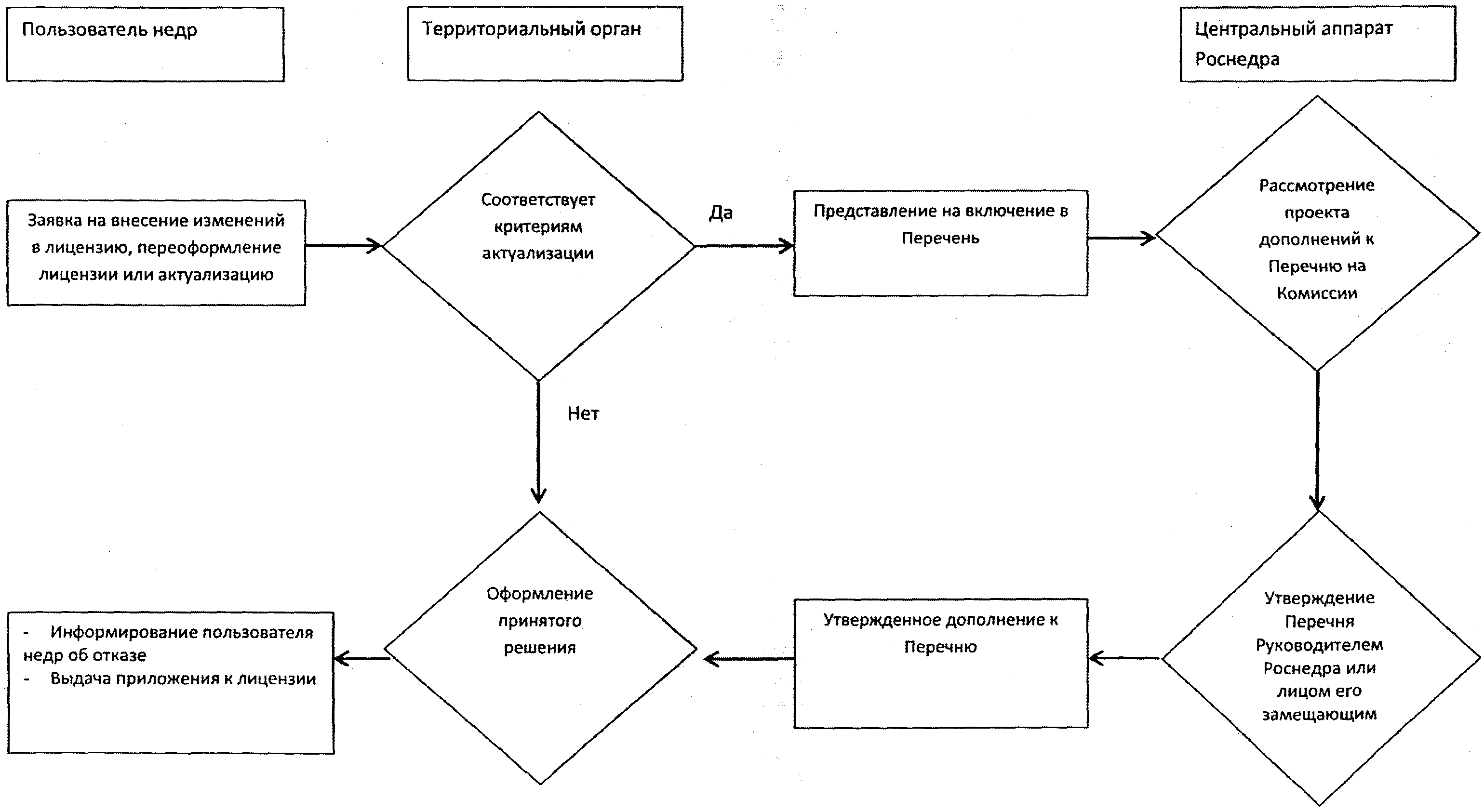 Приложение 4к Регламенту проведенияразовой актуализации лицензийна пользование недрамиБЛОК-СХЕМА ПРОЦЕССА ПРИНЯТИЯ РЕШЕНИЯО ВКЛЮЧЕНИИ ЛИЦЕНЗИЙ В ПЕРЕЧЕНЬ ЛИЦЕНЗИЙ НА ПОЛЬЗОВАНИЕНЕДРАМИ, ПОДЛЕЖАЩИХ РАЗОВОЙ АКТУАЛИЗАЦИИ ПО ПРЕДСТАВЛЕНИЮТЕРРИТОРИАЛЬНЫХ ОРГАНОВСписок изменяющих документов(в ред. Приказа Роснедр от 23.09.2015 N 608 (ред. 23.10.2015))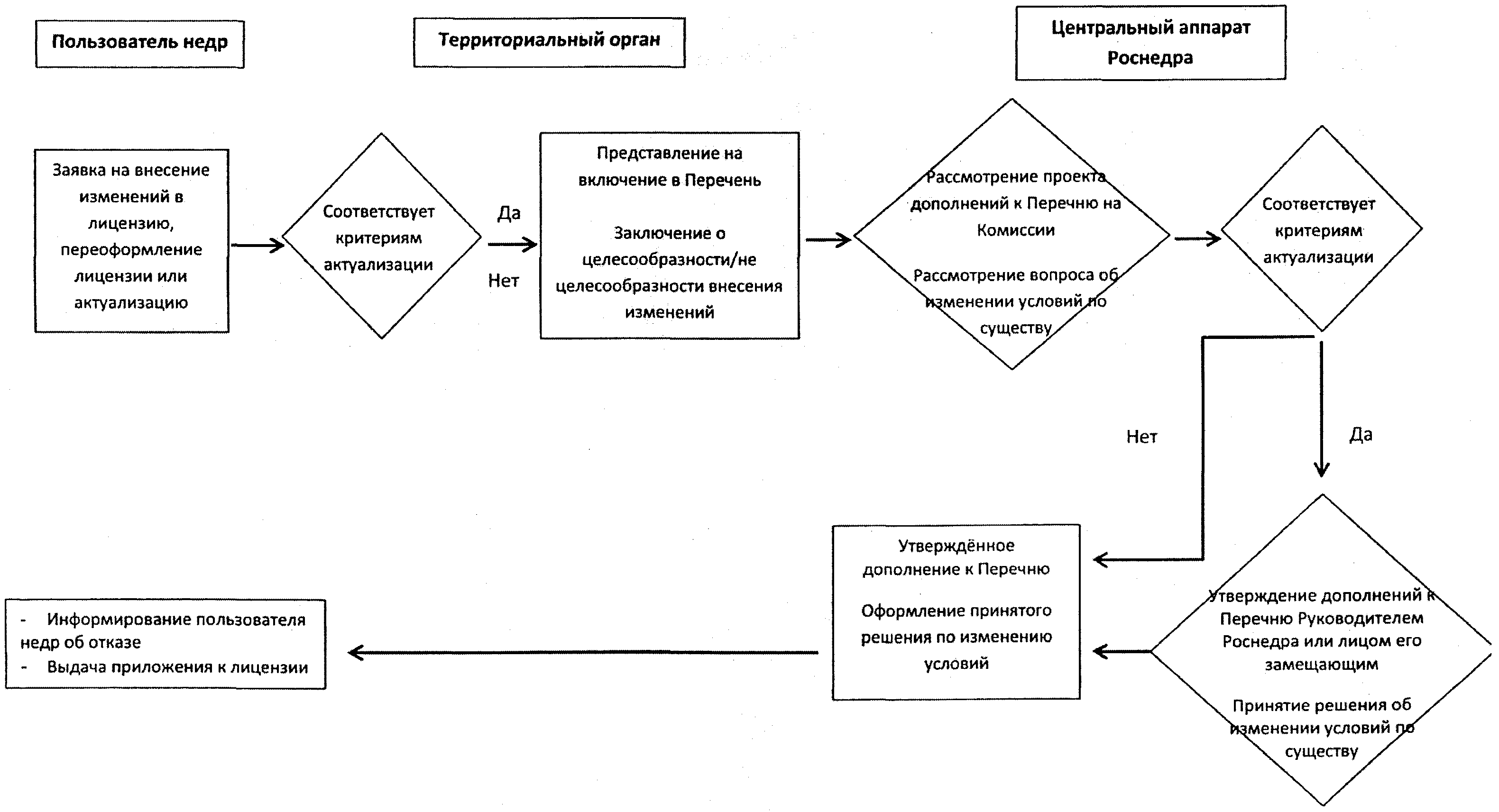 Лицензия наЛицензия наЛицензия наНаименование пользователя недрИННСерияНомерВидАБН00227ТЭОАО "Разрез Изыхский"1904000616АБН14702ТЭООО "СУЭК-Хакасия"1903017342АНД00939ТЭООО "Шахта Нагорная"8702001419АНД01203ТПООО "Берингпромуголь"7703730010АНД01205БЭООО а/с "Сияние"8706004153АНД01218БЭООО АС "Север"8701000910АНД01228БЭООО а/с "Сияние"8706004153АСТ00262ТЭПКФ "Амфибия"3015053843АСТ00280ТЭООО "Руссоль"5611055980БАР01832БРООО "Берн"4205191032БЛГ00927БЭОАО "Прииск Соловьевский"2828002272БЛГ00929БЭОАО "Прииск Соловьевский"2828002272БЛГ02182БРОАО "Прииск Соловьевский"2828002272БЛГ14902БЭООО "Маломырский рудник"2801147023ВЛГ02032НЭООО "Нижневолжская нефтяная компания (ННК)"3439009728ИЖВ00131НЭОАО "Удмуртнефть"1831034040ИЖВ00132НЭОАО "Удмуртнефть"1831034040ИЖВ00133НЭОАО "Удмуртнефть"1831034040ИЖВ00143НЭОАО "Удмуртнефть"1831034040ИЖВ00148НЭОАО "Удмуртнефть"1831034040ИЖВ00173НЭОАО "Удмуртнефть"1831034040ИЖВ00175НЭОАО "Удмуртнефть"1831034040ИЖВ00178НЭОАО "Удмуртнефть"1831034040ИЖВ00192НЭОАО "Удмуртнефть"1831034040ИЖВ00196НЭОАО "Удмуртнефть"1831034040ИЖВ00198НЭОАО "Удмуртнефть"1831034040ИЖВ00199НЭОАО "Удмуртнефть"1831034040ИЖВ00424НЭОАО "Удмуртнефть"1831034040ИЖВ00486НЭОАО "Удмуртнефть"1831034040ИЖВ01420НРООО "Окуневское"1841003280ИЖВ01802НРОАО "Удмуртнефть"1831034040ИЖВ01805НЭОАО "Удмуртнефть"1831034040ИЖВ12086НЭООО "Региональный нефтяной консорциум"1835057023ИЖВ12087НЭООО "Региональный нефтяной консорциум"1835057023ИЖВ12088НЭООО "Региональный нефтяной консорциум"1835057023ИЖВ12089НЭООО "Региональный нефтяной консорциум"1835057023ИЖВ12091НЭООО "Региональный нефтяной консорциум"1835057023ИЖВ12094НЭООО "Региональный нефтяной консорциум"1835057023ИЖВ12208НЭООО "Камбарская национальная нефтяная компания"1835057030ИЖВ12631НЭООО "Белкамнефть"1835058718ИЖВ12632НЭООО "Белкамнефть"1835058718ИЖВ12634НЭООО "Белкамнефть"1835058718ИЖВ12637НЭООО "Белкамнефть"1835058718ИЖВ12638НЭООО "Белкамнефть"1835058718ИЖВ13721НЭООО "Решетниковская нефтяная компания (РНК)"1835069886ИРК01383БЭЗАО "Дальняя Тайга"3802005489ИРК01397БЭЗАО "Дальняя Тайга"3802005489ИРК01912БЭООО "Угахан"3802009363ИРК02150БРООО "Даксиб"3802007260ИРК02260БРЗДК "Лензолото"3802010390ИРК02262БЭЗДК "Лензолото"3802010390ИРК02264БРЗДК "Лензолото"3802010390ИРК02330БРООО "Золото Бодайбо"3802010739ИРК02428БРЗДК "Лензолото"3802010390ИРК02430БЭЗДК "Лензолото"3802010390ИРК02431БЭЗДК "Лензолото"3802010390ИРК02433БРЗДК "Лензолото"3802010390ИРК02437БРЗДК "Лензолото"3802010390ИРК02439БРЗДК "Лензолото"3802010390ИРК02444БЭЗДК "Лензолото"3802010390ИРК02446БЭЗДК "Лензолото"3802010390ИРК02447БЭЗДК "Лензолото"3802010390ИРК02448БЭЗДК "Лензолото"3802010390ИРК02452БЭЗДК "Лензолото"3802010390ИРК02470БРООО "Шаповаловский"3811098401ИРК02471БРООО "Шаповаловский"3811098401ИРК02472БРООО "Шаповаловский"3811098401ИРК02532БЭЗДК "Лензолото"3802010390ИРК02535БЭЗДК "Лензолото"3802010390ИРК02771БРЗАО "Дальняя Тайга"3802005489ИРК02772БРЗАО "Дальняя Тайга"3802005489ИРК02896НЭООО "Иркутская нефтяная компания"3808066311ИРК02903БЭООО "Кайра"3802013384ИРК02961ТРООО "Юмикс"3808213414ИРК12876БРООО "Артель старателей "Сибирь"3802009518КЕМ00508ТЭООО "Разрез Задубровский"4231000291КЕМ01319ТЭООО "Темирский доломит"4228010758КЗЛ14835ТЭООО "ТГРК"1701042530КРР12564НРЗАО "Ванкорнефть"2437261631ЛОД02602ТЭООО "Кварц"7801481210ЛОД02607ТЭОАО "Цесла - Сланцевский цементный завод"4713000120ЛОД02803ТЭОАО "Цесла - Сланцевский цементный завод"4713000120МАГ04362БЭООО "Омолонская золоторудная компания"4909109130МУР00795ТЭОАО "ОЛКОН"5108300030НОВ13733НЭОАО "Северноенефтегаз"5435101437НРМ00642НРОАО "Нефтяная Компания "Роснефть"7706107510НРМ00643НРОАО "Нефтяная Компания "Роснефть"7706107510НРМ00646НРОАО "Нефтяная Компания "Роснефть"7706107510НРМ14525НЭООО "ЛУКОЙЛ-Коми"1106014140ОРБ01994НЭООО "Бугурусланнефть"5602010485ОРБ01995НЭООО "Бугурусланнефть"5602010485ОРБ01996НЭООО "Бугурусланнефть"5602010485ОРБ01998НЭООО "Бугурусланнефть"5602010485ОРБ02040НЭООО "Субботинское"5638051340ОРБ02406НРООО "Бугурусланнефть"5602010485ОРБ13173НЭООО "БайТекс"5602004322ОРБ15077НРООО "Геопрогресс"5638056740ОРБ15217НЭООО "Юпитер-А"5603015662ОРБ15582НЭОАО "Башнефть"0274051582ПЕМ01731НЭООО "ЛУКОЙЛ-ПЕРМЬ"5902201970ПЕМ02407НРООО "ЛУКОЙЛ-ПЕРМЬ"5902201970ПЕМ02408НРООО "ЛУКОЙЛ-ПЕРМЬ"5902201970ПЕМ12374НЭЗАО "ПермТОТИнефть"5944050032ПЕМ12390НЭООО "ЛУКОЙЛ-ПЕРМЬ"5902201970ПЕМ12394НЭООО "ЛУКОЙЛ-ПЕРМЬ"5902201970ПЕМ12396НЭООО "ЛУКОЙЛ-ПЕРМЬ"5902201970ПЕМ12417НРООО "ЛУКОЙЛ-ПЕРМЬ"5902201970ПЕМ12419НРООО "ЛУКОЙЛ-ПЕРМЬ"5902201970ПЕМ12460НЭООО "ЛУКОЙЛ-ПЕРМЬ"5902201970ПЕМ12461НЭООО "ЛУКОЙЛ-ПЕРМЬ"5902201970ПЕМ12464НЭООО "ЛУКОЙЛ-ПЕРМЬ"5902201970ПЕМ12465НЭООО "ЛУКОЙЛ-ПЕРМЬ"5902201970ПЕМ12467НЭООО "ЛУКОЙЛ-ПЕРМЬ"5902201970ПЕМ12475НЭООО "ЛУКОЙЛ-ПЕРМЬ"5902201970ПЕМ12476НЭООО "ЛУКОЙЛ-ПЕРМЬ"5902201970ПЕМ12477НЭООО "ЛУКОЙЛ-ПЕРМЬ"5902201970ПЕМ12490НЭООО "ЛУКОЙЛ-ПЕРМЬ"5902201970ПЕМ12495НЭООО "ЛУКОЙЛ-ПЕРМЬ"5902201970ПЕМ12497НЭООО "ЛУКОЙЛ-ПЕРМЬ"5902201970ПЕМ12499НРООО "ЛУКОЙЛ-ПЕРМЬ"5902201970ПНЗ00970ТЭООО "Азия Цемент"7713591359РСТ00883ТЭОАО "Миллеровский ГОК"6149000912РСТ01621ТЭОАО "Владимировский карьер тугоплавких глин"6148005499РСТ02743ТЭООО "Рускальк"3445125105РСТ02744ТЭООО "Рускальк"3445125105РСТ02745ТЭООО "Рускальк"3445125105РСТ13378ТЭОАО "Донской Антрацит"6144009894СВЕ02041ТЭОАО "Святогор"6618000220СВЕ03041БЭООО "Вторичные драгоценные металлы"6670213510СВЕ14613ТЭОАО "Святогор"6618000220СЛХ01886НЭОАО "Нефтяная Компания "Роснефть"7706107510СЛХ01890НЭОАО "Нефтяная Компания "Роснефть"7706107510СЛХ01894НЭОАО "Нефтяная Компания "Роснефть"7706107510СЛХ01895НЭОАО "Нефтяная Компания "Роснефть"7706107510СЛХ02120НЭОАО "Газпромнефть-Ноябрьскнефтегаз"8905000428СЛХ02124НЭОАО "Газпромнефть-Ноябрьскнефтегаз"8905000428СЛХ02125НЭОАО "Газпромнефть-Ноябрьскнефтегаз"8905000428СЛХ02126НЭОАО "Газпромнефть-Ноябрьскнефтегаз"8905000428СЛХ02127НЭОАО "Газпромнефть-Ноябрьскнефтегаз"8905000428СЛХ02130НЭОАО "Газпромнефть-Ноябрьскнефтегаз"8905000428СЛХ02131НЭОАО "Газпромнефть-Ноябрьскнефтегаз"8905000428СЛХ02132НЭОАО "Газпромнефть-Ноябрьскнефтегаз"8905000428СЛХ02135НЭОАО "Газпромнефть-Ноябрьскнефтегаз"8905000428СЛХ02137НЭОАО "Газпромнефть-Ноябрьскнефтегаз"8905000428СЛХ13152НЭООО "ЛУКОЙЛ-Западная Сибирь"8608048498СЛХ14612НЭООО "НОВАТЭК-ТАРКОСАЛЕНЕФТЕГАЗ"8911020768СЛХ14904НЭОАО "Газпромнефть-Ноябрьскнефтегаз"8905000428СЛХ15125НЭЗАО "Роспан Интернешнл"7727004530СЛХ15420НРООО "Газпромвъет"7736621909СЛХ15567НЭОАО "Газпромнефть-Ноябрьскнефтегаз"8905000428СМР01361ТЭЗАО "Жигулевские стройматериалы"6345000958СРТ12339НЭООО "ЛукБелОйл"6454044627СТВ00909НЭОАО "Нефтяная Компания "Роснефть"7706107510СТВ00924НЭОАО "Нефтяная Компания "Роснефть"7706107510СТВ00933НЭОАО "Нефтяная Компания "Роснефть"7706107510СТВ00942НЭОАО "Нефтяная Компания "Роснефть"7706107510СТВ00943НЭОАО "Нефтяная Компания "Роснефть"7706107510СТВ00944НЭОАО "Нефтяная Компания "Роснефть"7706107510СТВ00945НЭОАО "Нефтяная Компания "Роснефть"7706107510СЫК01657НЭООО "ЛУКОЙЛ-Коми"1106014140СЫК01658НЭООО "ЛУКОЙЛ-Коми"1106014140СЫК01660НЭООО "ЛУКОЙЛ-Коми"1106014140СЫК01749НЭОАО "Нефтяная Компания "Роснефть"7706107510СЫК01750НЭОАО "Нефтяная Компания "Роснефть"7706107510СЫК01752НЭОАО "Нефтяная Компания "Роснефть"7706107510СЫК01753НЭОАО "Нефтяная Компания "Роснефть"7706107510СЫК01754НЭОАО "Нефтяная Компания "Роснефть"7706107510СЫК01757НЭОАО "Нефтяная Компания "Роснефть"7706107510СЫК01758НЭОАО "Нефтяная Компания "Роснефть"7706107510СЫК01786НЭООО "Инвест Трейд"7705592920СЫК12337НЭООО "ЛУКОЙЛ-Коми"1106014140СЫК12377НЭООО "ЛУКОЙЛ-Коми"1106014140СЫК12378НЭООО "ЛУКОЙЛ-Коми"1106014140СЫК12546НЭООО "ЛУКОЙЛ-Коми"1106014140СЫК12639НЭОАО "Комнедра"7717125479СЫК12640НЭОАО "Комнедра"7717125479СЫК12707НЭООО "ЛУКОЙЛ-Коми"1106014140СЫК13160НЭООО "ЛУКОЙЛ-Коми"1106014140СЫК13162НЭООО "ЛУКОЙЛ-Коми"1106014140СЫК13213НЭООО "ЛУКОЙЛ-Коми"1106014140СЫК13214НЭООО "ЛУКОЙЛ-Коми"1106014140СЫК13215НЭООО "ЛУКОЙЛ-Коми"1106014140СЫК13216НЭООО "ЛУКОЙЛ-Коми"1106014140СЫК13217НЭООО "ЛУКОЙЛ-Коми"1106014140СЫК13524НЭООО "ЛУКОЙЛ-Коми"1106014140СЫК13525НЭООО "ЛУКОЙЛ-Коми"1106014140СЫК13526НЭООО "ЛУКОЙЛ-Коми"1106014140СЫК13529НЭООО "ЛУКОЙЛ-Коми"1106014140СЫК14694НЭООО "ЛУКОЙЛ-Коми"1106014140СЫК14695НЭООО "ЛУКОЙЛ-Коми"1106014140СЫК15297НЭЗАО "Нэм Ойл"1106027004ТАТ01531ТЭОАО "Халилово"5638031880ТЮМ15418НРООО "Кальчинское"7206046308ТЮМ15676НРООО "РН-Уватнефтегаз"7225003194ТЮМ15678НЭООО "РН-Уватнефтегаз"7225003194УДЭ00884БРЗАО "Витимгеопром"302000470УФА00491НРОАО "Башнефть"0274051582УФА00495НРОАО "Башнефть"0274051582УФА00561НРОАО "Башнефть"0274051582УФА00644НЭОАО "Башнефть"0274051582УФА00646НЭОАО "Башнефть"0274051582УФА00660НРОАО "Башнефть"0274051582УФА00661НЭОАО "Башнефть"0274051582УФА00726НЭОАО "Башнефть"0274051582УФА00727НЭОАО "Башнефть"0274051582УФА00728НЭОАО "Башнефть"0274051582УФА01704ТЭООО "Башминералресурс"0272020740УФА01767НЭОАО "Башнефть"0274051582УФА01769НЭОАО "Башнефть"0274051582УФА12075НЭОАО "Башнефть"0274051582УФА12076НЭОАО "Башнефть"0274051582УФА12096НЭОАО "Башнефть"0274051582УФА12099НЭОАО "Башнефть"0274051582УФА12239НЭОАО "Башнефть"0274051582УФА12241НЭОАО "Башнефть"0274051582УФА12242НЭОАО "Башнефть"0274051582УФА12245НЭОАО "Башнефть"0274051582УФА12248НЭОАО "Башнефть"0274051582УФА12249НЭОАО "Башнефть"0274051582УФА12251НЭОАО "Башнефть"0274051582УФА12253НЭОАО "Башнефть"0274051582УФА12255НЭОАО "Башнефть"0274051582УФА12426НЭОАО "Башнефть"0274051582УФА12912НЭОАО "Башнефть"0274051582УФА12913НЭОАО "Башнефть"0274051582УФА12915НЭОАО "Башнефть"0274051582УФА13637НЭОАО "Башнефть"0274051582УФА13638НЭОАО "Башнефть"0274051582УФА15517НЭОАО "Башнефть"0274051582ХМН00418НЭОАО "Сургутнефтегаз"8602060555ХМН00482НЭООО "ЛУКОЙЛ-Западная Сибирь"8608048498ХМН00483НЭООО "ЛУКОЙЛ-Западная Сибирь"8608048498ХМН00484НЭООО "ЛУКОЙЛ-Западная Сибирь"8608048498ХМН00485НЭООО "ЛУКОЙЛ-Западная Сибирь"8608048498ХМН00486НЭООО "ЛУКОЙЛ-Западная Сибирь"8608048498ХМН00487НЭООО "ЛУКОЙЛ-Западная Сибирь"8608048498ХМН00488НЭООО "ЛУКОЙЛ-Западная Сибирь"8608048498ХМН00489НЭООО "ЛУКОЙЛ-Западная Сибирь"8608048498ХМН00490НЭООО "ЛУКОЙЛ-Западная Сибирь"8608048498ХМН00491НЭООО "ЛУКОЙЛ-Западная Сибирь"8608048498ХМН00492НЭООО "ЛУКОЙЛ-Западная Сибирь"8608048498ХМН00493НЭООО "ЛУКОЙЛ-Западная Сибирь"8608048498ХМН00494НЭООО "ЛУКОЙЛ-Западная Сибирь"8608048498ХМН00503НЭООО "ЛУКОЙЛ-Западная Сибирь"8608048498ХМН00509НЭООО "ЛУКОЙЛ-Западная Сибирь"8608048498ХМН00513НЭООО "ЛУКОЙЛ-Западная Сибирь"8608048498ХМН00519НЭООО "ЛУКОЙЛ-Западная Сибирь"8608048498ХМН00520НЭООО "ЛУКОЙЛ-Западная Сибирь"8608048498ХМН00523НЭОАО "Славнефть-Мегионнефтегаз"8605003932ХМН00533НЭОАО "Варьеганнефтегаз"8609000160ХМН00534НЭОАО "Славнефть-Мегионнефтегаз"8605003932ХМН00536НЭОАО "Славнефть-Мегионнефтегаз"8605003932ХМН00602НЭОАО "Славнефть-Мегионнефтегаз"8605003932ХМН00603НЭОАО "Славнефть-Мегионнефтегаз"8605003932ХМН00604НЭОАО "Славнефть-Мегионнефтегаз"8605003932ХМН00605НЭОАО "Славнефть-Мегионнефтегаз"8605003932ХМН00616НЭОАО "Славнефть-Мегионнефтегаз"8605003932ХМН00617НЭОАО "Славнефть-Мегионнефтегаз"8605003932ХМН00630НЭЗАО "Обьнефтегеология"8617002901ХМН00646НЭОАО "Славнефть-Мегионнефтегаз"8605003932ХМН00663НЭОАО "Негуснефть"8609000900ХМН00779НРОАО "Славнефть-Мегионнефтегазгеология"8605005954ХМН00790НРООО "ЛУКОЙЛ-Западная Сибирь"8608048498ХМН00852НЭООО "ЛУКОЙЛ-Западная Сибирь"8608048498ХМН00853НЭООО "ЛУКОЙЛ-Западная Сибирь"8608048498ХМН00884НЭОАО "Башнефть"0274051582ХМН00913НЭОАО "Варьеганнефтегаз"8609000160ХМН01241НЭОАО "Башнефть"0274051582ХМН01336НЭООО "ЛУКОЙЛ-Западная Сибирь"8608048498ХМН01548НЭОАО "Варьеганнефть"8609002880ХМН01578НЭОАО "НГК Славнефть"7707017509ХМН01581НЭООО "ЛУКОЙЛ-Западная Сибирь"8608048498ХМН02025НЭОАО "Нефтяная Компания "Роснефть"7706107510ХМН02027НЭОАО "Нефтяная Компания "Роснефть"7706107510ХМН02031НЭОАО "Нефтяная Компания "Роснефть"7706107510ХМН02032НЭОАО "Нефтяная Компания "Роснефть"7706107510ХМН02037НЭОАО "Нефтяная Компания "Роснефть"7706107510ХМН02041НЭОАО "Нефтяная Компания "Роснефть"7706107510ХМН02045НЭОАО "Нефтяная Компания "Роснефть"7706107510ХМН02046НЭОАО "Нефтяная Компания "Роснефть"7706107510ХМН02048НЭОАО "Нефтяная Компания "Роснефть"7706107510ХМН02238НЭООО "ЛУКОЙЛ-Западная Сибирь"8608048498ХМН02242НРОАО "Нефтяная Компания "Роснефть"7706107510ХМН02404НЭООО "ЛУКОЙЛ-Западная Сибирь"8608048498ХМН02814НЭООО "ЛУКОЙЛ-Западная Сибирь"8608048498ХМН02815НЭООО "ЛУКОЙЛ-Западная Сибирь"8608048498ХМН12589НЭООО "ЛУКОЙЛ-Западная Сибирь"8608048498ХМН12590НЭООО "ЛУКОЙЛ-Западная Сибирь"8608048498ХМН13324НЭООО "Чумпасснефтедобыча"86031200106ХМН14416НЭООО "ЛУКОЙЛ-Западная Сибирь"8608048498ХМН14467НЭООО "ЛУКОЙЛ-Западная Сибирь"8608048498ХМН14661НЭООО "Пулытьинское"7202190759ХМН14806НРООО "ЛУКОЙЛ-Западная Сибирь"8608048498ХМН15170НЭООО "Северо-Варьеганское"8603157278ХМН15185НЭОАО "Ермаковское"8603176577ХМН15186НЭОАО "Ермаковское"8603176577ХМН15357НРООО "Северо-Асомкинское"8603183038ХМН15361НЭЗАО "Черногорское"8620020442ХМН15371НЭОАО "Нижневартовское нефтегазодобывающее предприятие (Нижневартовское НП)"8603089941ХМН15419НРОАО "Аки-Отыр нефтяная акционерная компания (НАК "АКИ-ОТЫР")"8603002531ЧЕЛ00907ТЭЗАО Маукский рудник7409005177ЧИТ00740БЭОАО Прииск Усть-Кара7519001200ЧИТ02081БЭОАО Прииск Усть-Кара7519001200ЧИТ02183БЭОАО Прииск Усть-Кара7519001200ЧИТ02397БЭОАО "Прииск Соловьевский"2828002272ЧИТ02434БЭГГП "Казаковское"7536051874ЧИТ14643БЭОАО "Прииск Соловьевский"2828002272ШОМ13839НЭОАО "Нефтяная Компания "Роснефть"7706107510ЮСХ00819НЭОАО "Нефтяная Компания "Роснефть"7706107510ЮСХ00820НЭОАО "Нефтяная Компания "Роснефть"7706107510ЮСХ00821НЭОАО "Нефтяная Компания "Роснефть"7706107510ЮСХ00823НЭОАО "Нефтяная Компания "Роснефть"7706107510ЮСХ00825НЭОАО "Нефтяная Компания "Роснефть"7706107510ЮСХ00827НЭОАО "Нефтяная Компания "Роснефть"7706107510ЮСХ00830НЭОАО "Нефтяная Компания "Роснефть"7706107510ЮСХ00832НЭОАО "Нефтяная Компания "Роснефть"7706107510ЮСХ00834НЭОАО "Нефтяная Компания "Роснефть"7706107510ЮСХ00835НЭОАО "Нефтяная Компания "Роснефть"7706107510ЮСХ00837НЭОАО "Нефтяная Компания "Роснефть"7706107510ЮСХ00838НЭОАО "Нефтяная Компания "Роснефть"7706107510ЮСХ00840НЭОАО "Нефтяная Компания "Роснефть"7706107510ЮСХ00841НЭОАО "Нефтяная Компания "Роснефть"7706107510ЮСХ00844НЭОАО "Нефтяная Компания "Роснефть"7706107510ЮСХ00845НЭОАО "Нефтяная Компания "Роснефть"7706107510ЮСХ00846НЭОАО "Нефтяная Компания "Роснефть"7706107510ЮСХ00848НЭОАО "Нефтяная Компания "Роснефть"7706107510ЯКУ14867НЭЗАО "РОСТНЕФТЕГАЗ"7703508520Лицензия на пользование недрамиЛицензия на пользование недрамиЛицензия на пользование недрамиНаименование пользователя недрИННРеквизиты письма Росгеолфонда об отсутствии задолженности по представлению геологической информацииРеквизиты письма территориального фонда геологической информации об отсутствии задолженности по представлению геологической информацииДата, номер протокола ТКР, ЦКР согласования технического проекта или дата, номер заключения экспертизы проекта геологического изучения (поисков, оценки) или разведки месторождений (с указанием вида документа)Дата, номер протокола ГКЗ, ТКЗ (при наличии)Дата, номер справки налогового органа об отсутствии задолженности по регулярным платежам (налогам)Дата, номер вид документа, указывающего на отсутствия нарушений, зафиксированных в предписаниях РосприроднадзораПримечания (сведения о исполнении уведомлений Роснедр и др.)СерияНомерВидГод действия лицензииСтавка платежа, рублей за 1 км2 в год[Год][Ставка платежа][Год действия лицензии]Ставка платежа, рублей за 1 км2 в год[Год][Ставка платежа]Номер точкиСеверная широтаСеверная широтаСеверная широтаВосточная долготаВосточная долготаВосточная долготаНомер точкиград.мин.сек.град.мин.сек.[N точки][СШ_град][СШ_мин][СШ_сек][ВД_град][ВД_мин][ВД_сек]Объект учетаКомпонентЕд. изм.ABC1C2[Объект учета][Компонент][Едизм][ABC1][C2]Этап освоенияНаименование проектаРеквизиты документаНачало работЗавершение работГеологическое изучение (поиски и оценка)[Наименование][Реквизиты][Дата начала][Дата завершения]Разведка месторождений[Наименование][Реквизиты][Дата начала][Дата завершения]Разработка месторождений и иное[Наименование][Реквизиты][Дата начала][Дата завершения]NПользователь недрСерия, номер, вид лицензииДата предоставленияОснование предоставленияДата прекращения действияОснование прекращения[Номер][Пользователь недр][Серия, номер, вид лицензии][Дата предоставления][Основание предоставления][Дата прекращения действия][Основание прекращения]Полное наименование юридического лица[Полное наименование]Сокращенное наименование юридического лица[Наименование пользователя недр]Адрес местонахождения[Адрес]ОГРН[ОГРН]ИНН[ИНН]КПП[КПП]Телефон[Телефон]Электронный адрес (e-mail)[Email]Представитель, должность[Должность представителя]Представитель, ФИО[ФИО Представителя]РеквизитТипОписание[Серия номер вид лицензии]ТекстовыйРегистрационный номер лицензии в соответствии с Административным регламентом Федерального агентства по недропользованию по исполнению государственных функций по осуществлению выдачи, оформления и регистрации лицензий на пользование недрами, внесения изменений и дополнений в лицензии на пользование участками недр, а также переоформления лицензий и принятия, в том числе по представлению Федеральной службы по надзору в сфере природопользования и иных уполномоченных органов, решений о досрочном прекращении, приостановлении и ограничении права пользования участками недр, утвержденным приказом Минприроды России от 29.09.2009 N 315[Наименование пользователя недр]ТекстовыйКраткое наименование пользователя недр в соответствии с Единым государственным реестром юридических лиц[Наименование участка]ТекстовыйНаименование участка недр, предоставленного в пользование[Субъект Российской Федерации]ТекстовыйНаименование субъекта Российской Федерации, в котором расположен участок недр в соответствии с Конституцией Российской Федерации[Вид пользования недрами]ТекстовыйЗначение из справочника "Виды пользования недрами"[Основное ПИ]Текстовый, множественныйНаименование основного (преобладающего) полезного ископаемого (группировки полезных ископаемых), содержащегося в пределах предоставленного участка недр:1) углеводородное сырье;2) золото, серебро, платина или металлы платиновой группы из коренных (рудных), россыпных или техногенных месторождений;3) иные полезные ископаемые в соответствии с Общероссийским классификатором полезных ископаемых и подземных вод ОК 032-2002[код ПИ]Текстовый, множественныйПоследовательность цифр длиной от 4 до 12 знаков, соответствующая коду основного (преобладающего) полезного ископаемого (группировки полезных ископаемых), содержащегося в пределах предоставленного участка недр, в соответствии с Общероссийским классификатором полезных ископаемых и подземных вод ОК 032-2002 или пустое значение, если выбраны значения 1) или 2) реквизита [Основное ПИ][Наличие компонентов]ТекстовыйМожет принимать значение "включая следующие компоненты:" или пустое значение[Перечисление компонентов]ТекстовыйПеречисление полезных компонентов, содержащихся в пределах участка недр[Орган, предоставивший лицензию]ТекстовыйМожет принимать любое текстовое значение, содержащее наименование органа, выдавшего лицензию, указанного в документе из реквизита [Приказ][Основание права]ТекстовыйОснование возникновения прав пользования недрами в соответствии со справочником "Основания возникновения прав пользования недрами"[Приказ]ТекстовыйРеквизиты приказа, на основании которого оформлена данная лицензия на пользование недрами, со ссылкой на приложение N 2 к лицензии, либо значение "Сведения отсутствуют"[Проведение ГИН]ТекстовыйЗначение из справочника "Сроки проведения ГИН"[Отчет ГИН]ТекстовыйЗначение из справочника "Сроки составления отчета по результатам ГИН"[Проведение разведки]ТекстовыйМожет принимать одно из значений [для месторождений полезных ископаемых, учтенных государственным балансом запасов полезных ископаемых] или [для вновь открытых месторождений полезных ископаемых] из справочника "Сроки проведения разведки" или оба данных значения[Отчет по результатам разведки]ТекстовыйЗначение из справочника "Сроки составления отчета по результатам разведки"[Техпроект]ТекстовыйЗначение из справочника "Сроки подготовки технического проекта"[Срок начала ГИН]ТекстовыйЗначение из справочника "Сроки начала ГИН"[Срок начала разведки]ТекстовыйЗначение из справочника "Сроки начала проведения разведки"[Срок начала разработки]ТекстовыйЗначение из справочника "Сроки начала разработки"[Пункт 4.3]ТекстовыйРеквизит может принимать пустое значение либо значение "4.3. Сроки выхода предприятия по добыче полезных ископаемых на проектную мощность определяются согласованным и утвержденным в установленном порядке техническим проектом разработки месторождения"[Пункт 4.4]ТекстовыйРеквизит может принимать пустое значение либо значение "4.4. Подготовка и утверждение в установленном порядке технического проекта ликвидации или консервации горных выработок, скважин, иных подземных сооружений, согласованного в соответствии с Законом Российской Федерации "О недрах", не позднее, чем за 1 год до планируемого срока завершения отработки месторождения."[Обязательство по уплате разового платежа]ТекстовыйВозможные значения реквизита:1. "Размеры, порядок и сроки уплаты разового платежа за пользование недрами установлены пунктом 13 настоящих Условий пользования недрами"2. "Пользователь недр обязан уплатить разовый платеж за пользование недрами, в размере [Сумма] рублей, за исключением суммы ранее внесенного задатка за участие в аукционе/конкурсе в размере [Задаток] рублей, в течение 30 дней с даты государственной регистрации лицензии"3. "Обязанности по уплате разового платежа не установлены"[Сумма]ЧисловойЛюбые значения больше 0[Задаток]ЧисловойЛюбые значения больше 0[Год]Текстовый, множественныйЛюбые значения до 40 символов длиной[Год действия лицензии]Текстовый, множественныйВозможные значения реквизита:1. "Год действия лицензии"2. "Год разведочных работ"[Ставка платежа]Числовой, множественныйЛюбые неотрицательные значения[Право собственности на добываемое сырье]Значение из справочника "Право собственности на добываемое сырье"[Пункт_13_1]ТекстовыйРеквизит может принимать значение "Дополнительных условий, определяемых формой предоставления права пользования недрами (конкурс) не установлено", или произвольное непустое значение[Пункт_13_2]ТекстовыйРеквизит может принимать значение "Дополнительных условий, определяемых Правительством Российской Федерации при предоставлении права пользования участком недр федерального значения, не установлено" или произвольное непустое значение[Пункт_13_3]ТекстовыйРеквизит может принимать значение из справочника "Дополнительны обязательства при актуализации" (в случае оформления лицензии в рамках процедуры разовой актуализации) или пустое значение[Дополнительные обязательства по проектам ГИН]ТекстовыйМожет принимать значение "в течение 12 месяцев с даты государственной регистрации Изменения к лицензии" или значение "обязательство не установлено".Значение "в течение 12 месяцев с даты государственной регистрации Изменения к лицензии" выбирается в случае несоответствия действующей проектной документации на проведение работ по геологическому изучению недр, указанной в приложении 5 к лицензии, современным стандартам и требованиям нормативной базы[Дополнительные обязательства по техническим проектам]ТекстовыйМожет принимать значение "в течение 48 месяцев с даты государственной регистрации Изменения к лицензии" или значение "обязательство не установлено".Значение "в течение 48 месяцев с даты государственной регистрации Изменения к лицензии" выбирается в случае несоответствия действующего технического проекта на разработку месторождения недр, указанного в приложении 5 к лицензии, современным стандартам и требованиям нормативной базы[Дополнительные обязательства по пересчету запасов]ТекстовыйМожет принимать значение "в течение 48 месяцев с даты государственной регистрации Изменения к лицензии" или значение "обязательство не установлено".Значение "в течение 48 месяцев с даты государственной регистрации Изменения к лицензии" выбирается в случае несоответствия сведений о запасах полезных ископаемых, указанных в приложении 5 к лицензии, современным стандартам и требованиям нормативной базы[Пункт_13_4]ТекстовыйРеквизит может принимать пустое значение или любое произвольное текстовое значение [при выборе произвольного значения прикладывается файл-образ документа, предусматривающего возможность установления значения][N точки]Числовой, множественныйЦелое неотрицательное число[Департамент_РП]ТекстовыйНазвание подразделения выдавшего лицензию или дополнение в родительном падеже[Подписант]ТекстовыйДолжность, фамилия, инициалы лица, подписавшего лицензию или дополнение[Документ, подтверждающий полномочия подписанта]ТекстовыйРеквизиты документа, подтверждающего полномочия лица, подписавшего лицензию или дополнение[Комиссия]ТекстовыйНаименование Комиссии по рассмотрению заявок на внесение изменений и дополнений в лицензии и переоформление лицензий по участкам недр, отнесенным к компетенции Федерального агентства по недропользованию или его территориального органа[Протокол]ТекстовыйРеквизиты протокола органа, указанного в значении реквизита [Комиссия][Приказ об актуализации]ТекстовыйРеквизиты приказа Роснедр о проведении в отношении лицензии актуализации[Копия приказа]ГрафическийСкан-образ приказа, на основании которого выдана данная лицензия на пользование недрами и указанного в значении реквизита [Приказ] либо значение "Копия документа, являющегося основанием предоставления лицензии в соответствии со статьей 10.1 Закона Российской Федерации "О недрах", отсутствует."[Схема расположения участка недр]ГрафическийАвтоматически сгенерированная схема расположения участка недр или графический файл[Дополнительные сведения о границах]ТекстовыйРеквизит может принимать пустое значение или любое произвольное тестовое значение[СШ_град]Числовой, множественныйЦелое число от 40 до 89[СШ_мин]Числовой, множественныйЦелое число от 0 до 59[СШ_сек]Числовой, множественныйЦелое или дробное (до второго знака после запятой) число от 0,00 до 59,99[ВД_град]Числовой, множественныйЦелое число от -179 до 179[ВД_мин]Числовой, множественныйЦелое число от 0 до 59[ВД_сек]Числовой, множественныйЦелое или дробное (до второго знака после запятой) число от 0,00 до 59,99[Верхняя граница]ТекстовыйРеквизит может принимать значение "нижняя граница почвенного слоя, а при его отсутствии - граница земной поверхности и дна водоемов и водотоков", или произвольное непустое значение[Нижняя граница]ТекстовыйРеквизит может принимать значение "нижняя граница подсчета запасов", "нижняя граница части земной коры, простирающейся до глубин, доступных для геологического изучения и освоения", или произвольное непустое значение[Статус]ТекстовыйМожет принимать одно из двух значений: "горный отвод" или "геологический отвод"[Исключение]ТекстовыйМожет принимать значение "Координаты исключаемых областей" с таблицей (включающей при наличии нижнюю и верхнюю границы) или пустое[Площадь]ЧисловойНеотрицательное значение[Ед_изм]ТекстовыйОдно из значений "кв. км", "га", "кв. м"[Полное наименование]ТекстовыйПолное наименование пользователя недр, в соответствии с Единым государственным реестром юридических лиц[ОГРН]ТекстовыйПоследовательность из 13 цифр, соответствующая основному государственному регистрационному номеру юридического лица, в соответствии с Единым государственным реестром юридических лиц[ИНН]ТекстовыйПоследовательность из 10 цифр, соответствующая индивидуальному номеру налогоплательщика - юридического лица (пользователя недр) в соответствии с Единым государственным реестром юридических лиц[КПП]ТекстовыйПоследовательность из 9 цифр, соответствующая коду причины постановки на учет юридического лица (пользователя недр), в соответствии с Единым государственным реестром юридических лиц[Свидетельство о государственной регистрации юридического лица - пользователя недр]ГрафическийСкан-образ свидетельства о государственной регистрации юридического лица - пользователя недр или скан-образ свидетельства о государственной регистрации индивидуального предпринимателя - пользователя недр[Свидетельство о постановке на учет российской организации - пользователя недр в налоговом органе по месту ее нахождения]ГрафическийСкан-образ свидетельства о постановке на учет российской организации о налоговом органе по месту ее нахождения в отношении пользователя недр[Район]Текстовый, множественныйНазвание района (районов) в которых расположен участок недр в именительном падеже[Сведения]ТекстовыйДополнительные сведения об участке недр в свободной форме[Объект учета]ТекстовыйНазвание объекта учета МСБ в соответствии с Государственным балансом запасов[Дата баланса]ДатаДата, на которую приводятся сведения Государственного баланса запасов[Компонент]ТекстовыйНазвание полезного компонента в соответствии с Государственным балансом запасов[Едизм]ТекстовыйНазвание единицы измерения полезного компонента в соответствии с Государственным балансом запасов[ABC1]ЧисловойКоличество запасов полезного компонента категории ABC1 в соответствии с Государственным балансом запасов[C2]ЧисловойКоличество запасов полезного компонента категории C1 в соответствии с Государственным балансом запасов[Обзор работ]ТекстовыйМожет принимать любое текстовое значение, содержащее краткое описание основных геологоразведочных работ, проведенных на участке недр[Текущая_Дата]ДатаДата приказа об оформлении лицензии[N]Числовой, множественныйПорядковый номер записи, целое положительное число[Номер госреестра]Текстовый, множественныйНомер в государственном реестре регистрации работ по геологическому изучению недр, соответствующий участку недр, предоставленному в пользование(Дата Госрегистрации]Дата, множественныйДата регистрации в государственном реестре регистрации работ по геологическому изучению недр, соответствующая участку недр, предоставленному в пользование[Объект]Текстовый, множественныйНазвание объекта работы по ГИН в государственном реестре регистрации работ по геологическому изучению недр, соответствующее участку недр, предоставленному в пользование[ПИ]Текстовый, множественныйПолезное ископаемое, указанное в государственном реестре регистрации работ по геологическому изучению недр, соответствующее участку недр, предоставленному в пользование[Исполнитель]Текстовый, множественныйИсполнитель работ, указанный в государственном реестре регистрации работ по геологическому изучению недр, соответствующий участку недр, предоставленному в пользование[Сроки]Текстовый, множественныйСроки работ, указанные в государственном реестре регистрации работ по геологическому изучению недр, соответствующие участку недр, предоставленному в пользование[Наименование]Текстовый, множественныйНаименование проекта работ[Реквизиты]Текстовый, множественныйРеквизиты документа (согласования или экспертизы)[Дата начала]Дата, множественныйДата начала работ в соответствии с проектом[Дата завершения]Дата, множественныйДата завершения работ в соответствии с проектом[Сведения о добыче]ТекстовыйПроизвольная строка, содержащая сведения о добыче на участке недр[Номер]Числовой, множественныйПорядковый номер записи, целое положительное число[Пользователь недр]Текстовый, множественныйКраткое наименование пользователя недр[Серия, номер, вид лицензии]Текстовый, множественныйРегистрационный номер лицензии[Дата предоставления]Дата, множественныйДата выдачи лицензии[Дата окончания действия]Дата, множественныйДата окончания действия лицензии[Основание предоставления]Текстовый, множественныйОснование представления предыдущей лицензии в соответствии со справочником "Основания возникновения прав пользования недрами"[Дата прекращения действия]Дата, множественныйДата выдачи лицензии[Основание прекращения]Текстовый, множественныйОснование аннулирования действия лицензии, может содержать одно из трех значений "Актуализация", "Переоформление" или "Прекращение прав пользование недрами"[Адрес]ТекстовыйАдрес местонахождения пользователя недр в соответствии с Единым государственным реестром юридических лиц[Телефон]ТекстовыйТелефон пользователя недр[Email]ТекстовыйE-mail пользователя недр[Должность представителя]ТекстовыйДолжность лица, имеющего право действовать без доверенности от имени пользователя недр в соответствии с Единым государственным реестром юридических лиц[ФИО Представителя]ТекстовыйФамилия, имя, отчество лица, имеющего право действовать без доверенности от имени пользователя недр в соответствии с Единым государственным реестром юридических лиц[Число месяцев]ЧисловойЛюбое целое число 0 до 500[Количество страниц]ЧисловойЛюбое целое число 0 до 1001для геологического изучения, включающего поиски и оценку месторождений полезных ископаемых2для геологического изучения нижележащих горизонтов разрабатываемых месторождений полезных ископаемых3для разведки и добычи полезных ископаемых, в том числе использования отходов горнодобывающего и связанных с ним перерабатывающих производств4для разведки и добычи полезных ископаемых5для геологического изучения, включающего поиски и оценку месторождений полезных ископаемых, разведки и добычи полезных ископаемых, в том числе использования отходов горнодобывающего и связанных с ним перерабатывающих производств6для геологического изучения, включающего поиски и оценку месторождений полезных ископаемых, разведки и добычи полезных ископаемыхNТекст основанияРедакция Закона о недрах и сроки ее действия1на основании совместного решения федерального органа управления государственным фондом недр или его территориального подразделения и органа исполнительной власти субъекта Российской Федерации по результатам аукциона;Редакция N 3 от 03.03.1995 - N 5 от 02.01.20002на основании совместного решения федерального органа управления государственным фондом недр или его территориального подразделения и органа исполнительной власти субъекта Российской Федерации по результатам конкурса;Редакция N 3 от 03.03.1995 - N 5 от 02.01.20003на основании решения Правительства Российской Федерации по результатам аукциона для пользования недрами континентального шельфа Российской Федерации;Редакция N 3 от 03.03.1995 - N 5 от 02.01.20004на основании решения Правительства Российской Федерации по результатам конкурса для пользования недрами континентального шельфа Российской Федерации;Редакция N 3 от 03.03.1995 - N 5 от 02.01.20005в порядке переоформления действующих лицензий на основаниях, предусмотренных настоящим Законом;Редакция N 3 от 03.03.1995 - N 5 от 02.01.20006на основании решения федерального органа управления государственным фондом недр или его территориального подразделения, согласованного с органами исполнительной власти субъектов Российской Федерации, для целей геологического изучения недр;Редакция N 3 от 03.03.1995 - N 5 от 02.01.20007решение Правительства Российской Федерации, принятое по результатам аукциона, для целей разведки и добычи полезных ископаемых на участках недр внутренних морских вод, территориального моря и континентального шельфа Российской Федерации;Редакция N 5 от 02.01.2000 - N 18 от 29.04.20088решение Правительства Российской Федерации, принятое по результатам конкурса, для целей разведки и добычи полезных ископаемых на участках недр внутренних морских вод, территориального моря и континентального шельфа Российской Федерации;Редакция N 5 от 02.01.2000 - N 18 от 29.04.20089решение Правительства Российской Федерации при установлении факта открытия месторождения полезных ископаемых пользователем недр, проводившим работы по геологическому изучению участков недр внутренних морских вод, территориального моря и континентального шельфа Российской Федерации за счет собственных средств, для целей разведки и добычи полезных ископаемых такого месторождения;Редакция N 5 от 02.01.2000 - N 12 от 22.08.200410совместное решение федерального органа управления государственным фондом недр или его территориального органа и органа исполнительной власти соответствующего субъекта Российской Федерации, принятое по результатам аукциона, для целей разведки и добычи полезных ископаемых на участках недр, расположенных на территории субъекта Российской Федерации;Редакция N 5 от 02.01.2000 - N 12 от 22.08.200411совместное решение федерального органа управления государственным фондом недр или его территориального органа и органа исполнительной власти соответствующего субъекта Российской Федерации, принятое по результатом конкурса, для целей разведки и добычи полезных ископаемых на участках недр, расположенных на территории субъекта Российской Федерации;Редакция N 5 от 02.01.2000 - N 12 от 22.08.200412совместное решение федерального органа управления государственным фондом недр или его территориального органа и органа исполнительной власти соответствующего субъекта Российской Федерации при установлении факта открытия месторождения полезных ископаемых пользователем недр, проводившим работы по геологическому изучению участков недр за счет собственных средств, для целей разведки и добычи полезных ископаемых такого месторождения, расположенного на территории соответствующего субъекта Российской Федерации;Редакция N 5 от 02.01.2000 - N 12 от 22.08.200413решение федерального органа управления государственным фондом недр или его территориального органа, согласованное с заинтересованными органами исполнительной власти субъектов Российской Федерации, для целей геологического изучения участков недр, в том числе участков недр внутренних морских вод, территориального моря и континентального шельфа Российской Федерации;Редакция N 5 от 02.01.2000 - N 12 от 22.08.200414случаи перехода права пользования участками недр в соответствии с основаниями, установленными федеральными законами, регулирующими отношения недропользования;Редакция N 5 от 02.01.200015решение Правительства Российской Федерации, принятое:при установлении факта открытия месторождения полезных ископаемых пользователем недр, проводившим работы по геологическому изучению участков недр внутренних морских вод, территориального моря и континентального шельфа Российской Федерации за счет собственных (в том числе привлеченных) средств, для целей разведки и добычи полезных ископаемых такого месторождения и возместившим в случае их наличия расходы государства на поиск и оценку полезных ископаемых на данном участке недр в порядке, установленном Правительством Российской Федерации;Редакция N 12 от 22.08.2004 - N 20 от 18.07.200816решение федерального органа управления государственным фондом недр для целей геологического изучения участков недр внутренних морских вод, территориального моря и континентального шельфа Российской Федерации;Редакция N 12 от 22.08.2004 - N 18 от 29.04.200817решение комиссии, которая создается федеральным органом управления государственным фондом недр и в состав которой включаются также представители органа исполнительной власти соответствующего субъекта Российской Федерации для рассмотрения заявок о предоставлении права пользования участками недр:в целях геологического изучения участков недр, за исключением участков недр внутренних морских вод, территориального моря и континентального шельфа Российской Федерации;Редакция N 12 от 22.08.2004 - N 18 от 29.04.200818решение комиссии, которая создается федеральным органом управления государственным фондом недр и в состав которой включаются также представители органа исполнительной власти соответствующего субъекта Российской Федерации для рассмотрения заявок о предоставлении права пользования участками недр:при установлении факта открытия месторождения полезных ископаемых пользователем недр, проводившим работы по геологическому изучению участков недр за счет собственных (в том числе привлеченных) средств, для целей разведки и добычи полезных ископаемых такого месторождения и возместившим в случае их наличия расходы государства на поиск и оценку полезных ископаемых на данном участке недр в порядке, установленном Правительством Российской Федерации, за исключением участков недр внутренних морских вод, территориального моря и континентального шельфа Российской Федерации;Редакция N 12 от 22.08.2004 - N 18 от 29.04.200819решение аукционной комиссии о предоставлении права пользования участком недр для целей разведки и добычи полезных ископаемых или для целей геологического изучения участков недр, разведки и добычи полезных ископаемых (по совмещенной лицензии), за исключением участков недр внутренних морских вод, территориального моря и континентального шельфа Российской Федерации;Редакция N 12 от 22.08.2004 - N 18 от 29.04.200820решение конкурсной комиссии о предоставлении права пользования участком недр для целей разведки и добычи полезных ископаемых или для целей геологического изучения участков недр, разведки и добычи полезных ископаемых (по совмещенной лицензии), за исключением участков недр внутренних морских вод, территориального моря и континентального шельфа Российской Федерации;Редакция N 12 от 22.08.2004 - N 18 от 29.04.200821решение органа исполнительной власти субъекта Российской Федерации, согласованное с федеральным органом управления государственным фондом недр или его территориальным органом, для целей сбора минералогических, палеонтологических и других геологических коллекционных материалов;Редакция N 12 от 22.08.200422решение Правительства Российской Федерации, принятое:по результатам аукциона, для разведки и добычи полезных ископаемых или для геологического изучения недр, разведки и добычи полезных ископаемых, осуществляемых по совмещенной лицензии, на участке недр федерального значения;N 18 от 29.04.2008 - N 36 от 30.12.201223решение Правительства Российской Федерации, принятое:по результатам конкурса, для разведки и добычи полезных ископаемых или для геологического изучения недр, разведки и добычи полезных ископаемых, осуществляемых по совмещенной лицензии, на участке недр федерального значения;N 18 от 29.04.2008 - N 36 от 30.12.201224решение комиссии, которая создается федеральным органом управления государственным фондом недр и в состав которой включаются также представители органа исполнительной власти соответствующего субъекта Российской Федерации для рассмотрения заявок о предоставлении права пользования участками недр:в целях геологического изучения недр, за исключением недр на участках недр федерального значения;N 18 от 29.04.2008 - N 31 от 30.11.201125решение комиссии, которая создается федеральным органом управления государственным фондом недр и в состав которой включаются также представители органа исполнительной власти соответствующего субъекта Российской Федерации для рассмотрения заявок о предоставлении права пользования участками недр:при установлении факта открытия месторождения полезных ископаемых на участке недр, за исключением участка недр федерального значения и участка недр, который отнесен к участкам недр федерального значения в результате открытия месторождения полезных ископаемых пользователем недр, проводившим работы по геологическому изучению недр за счет собственных (в том числе привлеченных) средств для разведки и добычи полезных ископаемых открытого месторождения и в случае их наличия возместившим расходы государства на поиск и оценку полезных ископаемых на участке недр, предоставленном в пользование для разведки и добычи полезных ископаемых, в порядке, установленном Правительством Российской Федерации;N 18 от 29.04.2008 - N 20 от 18.07.200826решение аукционной комиссии о предоставлении права пользования участком недр для разведки и добычи полезных ископаемых или для геологического изучения недр, разведки и добычи полезных ископаемых, осуществляемых по совмещенной лицензии, за исключением участков недр федерального значения;N 18 от 29.04.200827решение конкурсной комиссии о предоставлении права пользования участком недр для разведки и добычи полезных ископаемых или для геологического изучения недр, разведки и добычи полезных ископаемых, осуществляемых по совмещенной лицензии, за исключением участков недр федерального значения;N 18 от 29.04.200828государственный контракт на выполнение работ по геологическому изучению недр (к том числе региональному), заключенный федеральным органом управления государственным фондом недр в соответствии с Федеральным законом от 21 июля 2005 года N 94-ФЗ "О размещении заказов на поставки товаров, выполнение работ, оказание услуг для государственных и муниципальных нужд";N 18 от 29.04.2008 - N 39 от 28.12.201329решение Правительства Российской Федерации, принятое:при установлении факта открытия месторождения полезных ископаемых на участке недр федерального значения или на участке недр, который отнесен к участкам недр федерального значения в результате открытия месторождения полезных ископаемых пользователем недр, проводившим работы по геологическому изучению недр такого участка для разведки и добычи полезных ископаемых открытого месторождения, за исключением проведения таких работ в соответствии с государственным контрактом;Редакция N 20 от 18.07.200830решение Правительства Российской Федерации, принятое:для разведки и добычи полезных ископаемых или для геологического изучения недр, разведки и добычи полезных ископаемых, осуществляемых по совмещенной лицензии, на участке недр федерального значения континентального шельфа Российской Федерации, на участке недр федерального значения, расположенном на территории Российской Федерации и простирающемся на ее континентальный шельф, на участке недр федерального значения, содержащем газ, из утверждаемого Правительством Российской Федерации перечня участков недр федерального значения, которые предоставляются в пользование без проведения конкурсов и аукционов;Редакция N 20 от 18.07.2008 - N 36 от 30.12.201231решение комиссии, которая создается федеральным органом управления государственным фондом недр и в состав которой включаются также представители органа исполнительной власти соответствующего субъекта Российской Федерации для рассмотрения заявок о предоставлении права пользования участками недр:при установлении факта открытия месторождения полезных ископаемых на участке недр пользователем недр, проводившим работы по геологическому изучению недр такого участка для разведки и добычи полезных ископаемых открытого месторождения, за исключением участка недр федерального значения, участка недр, который отнесен к участкам недр федерального значения в результате открытия месторождения полезных ископаемых и проведения работ по геологическому изучению недр в соответствии с государственным контрактом;Редакция N 20 от 18.07.2008 - N 31 от 30.11.201132решение комиссии, которая создается федеральным органом управления государственным фондом недр и в состав которой включаются также представители органа исполнительной власти соответствующего субъекта Российской Федерации для рассмотрения заявок о предоставлении права пользования участками недр:в целях геологического изучения недр, за исключением недр на участках недр федерального значения и участков недр местного значения;Редакция N 31 от 30.11.201133решение комиссии, которая создается федеральным органом управления государственным фондом недр и в состав которой включаются также представители органа исполнительной власти соответствующего субъекта Российской Федерации для рассмотрения заявок о предоставлении права пользования участками недр:при установлении факта открытия месторождения полезных ископаемых на участке недр пользователем недр, проводившим работы по геологическому изучению недр такого участка для разведки и добычи полезных ископаемых открытого месторождения, за исключением участка недр федерального значения, участка недр, который отнесен к участкам недр федерального значения в результате открытия месторождения полезных ископаемых и проведения работ по геологическому изучению недр в соответствии с государственным контрактом и участков недр местного значения;Редакция N 31 от 30.11.201134решение Правительства Российской Федерации, принятое:по результатам аукциона, для разведки и добычи полезных ископаемых или для геологического изучения недр, разведки и добычи полезных ископаемых, осуществляемых по совмещенной лицензии, на участке недр федерального значения;Редакция N 36 от 30.12.201235решение Правительства Российской Федерации, принятое:для разведки и добычи полезных ископаемых или для геологического изучения недр, разведки и добычи полезных ископаемых, осуществляемых по совмещенной лицензии, на участке недр федерального значения континентального шельфа Российской Федерации, на участке недр федерального значения, расположенном на территории Российской Федерации и простирающемся на ее континентальный шельф, на участке недр федерального значения, содержащем газ, из утверждаемого Правительством Российской Федерации перечня участков недр федерального значения, которые предоставляются в пользование без проведения аукционов;Редакция N 36 от 30.12.201236государственный контракт на выполнение работ по геологическому изучению недр (в том числе региональному), заключенный федеральным органом управления государственным фондом недр в соответствии с Федеральным законом от 5 апреля 2013 года N 44-ФЗ "О контрактной системе в сфере закупок товаров, работ, услуг для обеспечения государственных и муниципальных нужд".Редакция N 39 от 28.12.20131- обязательство не установлено2- не позднее 6 месяцев с даты государственной регистрации лицензии3- не позднее 9 месяцев с даты государственной регистрации лицензии4- не позднее 12 месяцев с даты государственной регистрации лицензии5- не позднее 6 месяцев с даты государственной регистрации Изменения к лицензии6- не позднее 9 месяцев с даты государственной регистрации Изменения к лицензии7- не позднее 12 месяцев с даты государственной регистрации Изменения к лицензии8- не позднее [Число месяцев] месяцев с даты государственной регистрации лицензии[Значение выбирается в случае установления иных сроков, помимо предусмотренных пунктами 1 - 7, по решению Комиссии Роснедр для участков, относящихся к полномочиям Роснедр, или по согласованию с курирующим заместителем Руководителя Роснедр для участков, относящихся к полномочиям территориальных органов Роснедр. При выборе данного значения и заполнении поля прикладывается файл-образ документа, предусматривающего возможность установления других сроков]9- не позднее [Число месяцев] месяцев с даты государственной регистрации Изменения к лицензии[Значение выбирается в случае установления иных сроков, помимо предусмотренных пунктами 1 - 7, по решению Комиссии Роснедр для участков, относящихся к полномочиям Роснедр, или по согласованию с курирующим заместителем Руководителя Роснедр для участков, относящихся к полномочиям территориальных органов Роснедр. При выборе данного значения и заполнении поля прикладывается файл-образ документа, предусматривающего возможность установления других сроков]1- обязательство не установлено2- не позднее 6 месяцев с момента выявления месторождения3- не позднее 9 месяцев с момента выявления месторождения4- не позднее 12 месяцев с момента выявления месторождениядля месторождений полезных ископаемых, учтенных государственным балансом запасов полезных ископаемых:для месторождений полезных ископаемых, учтенных государственным балансом запасов полезных ископаемых:1- обязательство не установлено2- не позднее 6 месяцев с даты государственной регистрации лицензии3- не позднее 9 месяцев с даты государственной регистрации лицензии4- не позднее 12 месяцев с даты государственной регистрации лицензии5- не позднее 15 месяцев с даты государственной регистрации лицензии6- не позднее 6 месяцев с даты государственной регистрации Изменения к лицензии7- не позднее 9 месяцев с даты государственной регистрации Изменения к лицензии8- не позднее 12 месяцев с даты государственной регистрации Изменения к лицензии9- не позднее 15 месяцев с даты государственной регистрации Изменения к лицензии10- не позднее [Число месяцев] месяцев с даты государственной регистрации лицензии[Значение выбирается в случае установления иных сроков, помимо предусмотренных пунктами 1 - 9, по решению Комиссии Роснедр для участков, относящихся к полномочиям Роснедр, или по согласованию с курирующим заместителем Руководителя Роснедр для участков, относящихся к полномочиям территориальных органов Роснедр. При выборе данного значения и заполнении поля прикладывается файл-образ документа, предусматривающего возможность установления других сроков]11- не позднее [Число месяцев] месяцев с даты государственной регистрации Изменения к лицензии[Значение выбирается в случае установления иных сроков, помимо предусмотренных пунктами 1 - 9, по решению Комиссии Роснедр для участков, относящихся к полномочиям Роснедр, или по согласованию с курирующим заместителем Руководителя Роснедр для участков, относящихся к полномочиям территориальных органов Роснедр. При выборе данного значения и заполнении поля прикладывается файл-образ документа, предусматривающего возможность установления других сроков]для вновь открытых месторождений полезных ископаемых:для вновь открытых месторождений полезных ископаемых:1- обязательство не установлено2- не позднее 6 месяцев с даты государственной регистрации лицензии3- не позднее 9 месяцев с даты государственной регистрации лицензии4- не позднее 12 месяцев с даты государственной регистрации лицензии5- не позднее 15 месяцев с даты государственной регистрации лицензии6- не позднее 6 месяцев с даты государственной регистрации Изменения к лицензии7- не позднее 9 месяцев с даты государственной регистрации Изменения к лицензии8- не позднее 12 месяцев с даты государственной регистрации Изменения к лицензии9- не позднее 15 месяцев с даты государственной регистрации Изменения к лицензии10- не позднее 6 месяцев с даты утверждения результатов государственной экспертизы запасов полезных ископаемых11- не позднее 9 месяцев с даты утверждения результатов государственной экспертизы запасов полезных ископаемых12- не позднее 12 месяцев с даты утверждения результатов государственной экспертизы запасов полезных ископаемых13- не позднее 15 месяцев с даты получения результатов государственной экспертизы запасов полезных ископаемых14- не позднее [Число месяцев] месяцев с даты государственной регистрации лицензии[Значение выбирается в случае установления иных сроков, помимо предусмотренных пунктами 1 - 13, по решению Комиссии Роснедр для участков, относящихся к полномочиям Роснедр, или по согласованию с курирующим заместителем Руководителя Роснедр для участков, относящихся к полномочиям территориальных органов Роснедр. При выборе данного значения и заполнении поля прикладывается файл-образ документа, предусматривающего возможность установления других сроков]15- не позднее [Число месяцев] месяцев с даты государственной регистрации Изменения к лицензии[Значение выбирается в случае установления иных сроков, помимо предусмотренных пунктами 1 - 13, по решению Комиссии Роснедр для участков, относящихся к полномочиям Роснедр, или по согласованию с курирующим заместителем Руководителя Роснедр для участков, относящихся к полномочиям территориальных органов Роснедр. При выборе данного значения и заполнении поля прикладывается файл-образ документа, предусматривающего возможность установления других сроков]16- не позднее [Число месяцев] месяцев с даты утверждения результатов государственной экспертизы запасов полезных ископаемых[Значение выбирается в случае установления иных сроков, помимо предусмотренных пунктами 1 - 13, по решению Комиссии Роснедр для участков, относящихся к полномочиям Роснедр, или по согласованию с курирующим заместителем Руководителя Роснедр для участков, относящихся к полномочиям территориальных органов Роснедр. При выборе данного значения и заполнении поля прикладывается файл-образ документа, предусматривающего возможность установления других сроков]1- обязательство не установлено2- не позднее 6 месяцев после завершения разведки3- не позднее 9 месяцев после завершения разведки4- не позднее 12 месяцев после завершения разведки5- не позднее 6 месяцев с даты государственной регистрации лицензии6- не позднее 9 месяцев с даты государственной регистрации лицензии7- не позднее 12 месяцев с даты государственной регистрации лицензии8- не позднее 6 месяцев с даты государственной регистрации Изменения к лицензии9- не позднее 9 месяцев с даты государственной регистрации Изменения к лицензии10- не позднее 12 месяцев с даты государственной регистрации Изменения к лицензии11- не позднее [Число месяцев] месяцев с даты государственной регистрации лицензии[Значение выбирается в случае установления иных сроков, помимо предусмотренных пунктами 1 - 10, по решению Комиссии Роснедр для участков, относящихся к полномочиям Роснедр, или по согласованию с курирующим заместителем Руководителя Роснедр для участков, относящихся к полномочиям территориальных органов Роснедр. При выборе данного значения и заполнении поля прикладывается файл-образ документа, предусматривающего возможность установления других сроков]12- не позднее [Число месяцев] месяцев с даты государственной регистрации Изменения к лицензии[Значение выбирается в случае установления иных сроков, помимо предусмотренных пунктами 1 - 10, по решению Комиссии Роснедр для участков, относящихся к полномочиям Роснедр, или по согласованию с курирующим заместителем Руководителя Роснедр для участков, относящихся к полномочиям территориальных органов Роснедр. При выборе данного значения и заполнении поля прикладывается файл-образ документа, предусматривающего возможность установления других сроков]13- не позднее [Число месяцев] месяцев после завершения разведки[Значение выбирается в случае установления иных сроков, помимо предусмотренных пунктами 1 - 10, по решению Комиссии Роснедр для участков, относящихся к полномочиям Роснедр, или по согласованию с курирующим заместителем Руководителя Роснедр для участков, относящихся к полномочиям территориальных органов Роснедр. При выборе данного значения и заполнении поля прикладывается файл-образ документа, предусматривающего возможность установления других сроков]1- обязательство не установлено2- не позднее 6 месяцев с даты утверждения результатов государственной экспертизы запасов полезных ископаемых по материалам разведочных работ3- не позднее 9 месяцев с даты утверждения результатов государственной экспертизы запасов полезных ископаемых по материалам разведочных работ4- не позднее 12 месяцев с даты утверждения результатов государственной экспертизы запасов полезных ископаемых по материалам разведочных работ5- не позднее 15 месяцев с даты утверждения результатов государственной экспертизы запасов полезных ископаемых по материалам разведочных работ6- не позднее 6 месяцев с даты государственной регистрации лицензии7- не позднее 9 месяцев с даты государственной регистрации лицензии8- не позднее 12 месяцев с даты государственной регистрации лицензии9- не позднее 24 месяцев с даты государственной регистрации лицензии10- не позднее 36 месяцев с даты государственной регистрации лицензии11- не позднее 6 месяцев с даты государственной регистрации Изменения к лицензии12- не позднее 9 месяцев с даты государственной регистрации Изменения к лицензии13- не позднее 12 месяцев с даты государственной регистрации Изменения к лицензии14- не позднее 24 месяцев с даты государственной регистрации Изменения к лицензии15- не позднее 36 месяцев с даты государственной регистрации Изменения к лицензии16- не позднее [Число месяцев] месяцев с даты государственной регистрации лицензии[Значение выбирается в случае установления иных сроков, помимо предусмотренных пунктами 1 - 15, по решению Комиссии Роснедр для участков, относящихся к полномочиям Роснедр, или по согласованию с курирующим заместителем Руководителя Роснедр для участков, относящихся к полномочиям территориальных органов Роснедр. При выборе данного значения и заполнении поля прикладывается файл-образ документа, предусматривающего возможность установления других сроков]17- не позднее [Число месяцев] месяцев с даты государственной регистрации Изменения к лицензии[Значение выбирается в случае установления иных сроков, помимо предусмотренных пунктами 1 - 15, по решению Комиссии Роснедр для участков, относящихся к полномочиям Роснедр, или по согласованию с курирующим заместителем Руководителя Роснедр для участков, относящихся к полномочиям территориальных органов Роснедр. При выборе данного значения и заполнении поля прикладывается файл-образ документа, предусматривающего возможность установления других сроков]18- не позднее [Число месяцев] месяцев с даты утверждения результатов государственной экспертизы запасов полезных ископаемых по материалам разведочных работ[Значение выбирается в случае установления иных сроков, помимо предусмотренных пунктами 1 - 15, по решению Комиссии Роснедр для участков, относящихся к полномочиям Роснедр, или по согласованию с курирующим заместителем Руководителя Роснедр для участков, относящихся к полномочиям территориальных органов Роснедр. При выборе данного значения и заполнении поля прикладывается файл-образ документа, предусматривающего возможность установления других сроков]1- обязательство не установлено2- не позднее 6 месяцев с даты утверждения в установленном порядке проектной документации на проведение работ по геологическому изучению недр3- не позднее 9 месяцев с даты утверждения в установленном порядке проектной документации на проведение работ по геологическому изучению недр4- не позднее 12 месяцев с даты утверждения в установленном порядке проектной документации на проведение работ по геологическому изучению недр1- обязательство не установлено2- не позднее 6 месяцев с даты утверждения в установленном порядке проектной документации на проведение работ по разведке месторождений полезных ископаемых3- не позднее 9 месяцев с даты утверждения в установленном порядке проектной документации на проведение работ по разведке месторождения полезных ископаемых4- не позднее 12 месяцев с даты утверждения в установленном порядке проектной документации на проведение работ по разведке месторождения полезных ископаемых1- обязательство не установлено2- не позднее 12 месяцев с даты утверждения в установленном порядке технического проекта разработки месторождения3- не позднее 24 месяцев с даты утверждения в установленном порядке технического проекта разработки месторождения4- не позднее 36 месяцев с даты утверждения в установленном порядке технического проекта разработки месторождения5- не позднее 48 месяцев с даты утверждения в установленном порядке технического проекта разработки месторождения6- не позднее [Число месяцев] месяцев с даты утверждения в установленном порядке технического проекта разработки месторождения[Значение выбирается в случае установления иных сроков, помимо предусмотренных пунктами 1 - 5, по решению Комиссии Роснедр для участков, относящихся к полномочиям Роснедр, или по согласованию с курирующим заместителем Руководителя Роснедр для участков, относящихся к полномочиям территориальных органов Роснедр. При выборе данного значения и заполнении поля прикладывается файл-образ документа, предусматривающего возможность установления других сроков]1Лицензия не предусматривает промышленную разработку месторождений2Добытое из недр минеральное сырье является собственностью пользователя недр. Пользователь недр имеет право использовать отходы своего горнодобывающего и связанных с ним перерабатывающих производств3Добытое из недр минеральное сырье является собственностью пользователя недр. Пользователь недр не имеет право использовать отходы своего горнодобывающего и связанных с ним перерабатывающих производств4Добытое из недр минеральное сырье является собственностью Российской Федерации13.3.Пользователь недр обязан привести действующие технические проекты разработки месторождений полезных ископаемых и иную проектную документацию на выполнение работ, связанных с пользованием участками недр, а также сведения о запасах полезных ископаемых на предоставленных в пользование участках недр в соответствие с действующим законодательством, нормативными актами:13.3.1.в отношении проектной документации на проведение работ по геологическому изучению недр, включая поиски и оценку месторождений полезных ископаемых, разведке месторождений полезных ископаемых - утвердить в установленном порядке подготовленную в соответствии с действующими на момент утверждения требованиями проектную документацию: [Дополнительные обязательства по проектам ГИН];13.3.2.в отношении технических проектов разработки месторождений полезных ископаемых - утвердить в установленном порядке подготовленные в соответствии с действующими на момент утверждения требованиями технические проекты (технический проект): [Дополнительные обязательства по техническим проектам];13.3.3.в отношении сведений о запасах полезных ископаемых (материалов подсчета запасов) - представить подготовленные в установленном порядке материалы, соответствующие действующим на момент представления требованиям на государственную экспертизу запасов; [Дополнительные обязательства по пересчету запасов].